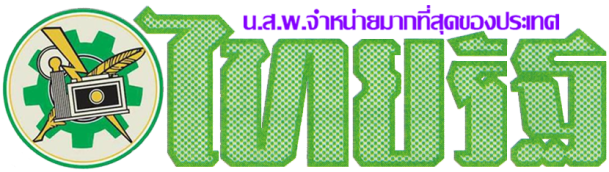 ข่าวประจำวันศุกร์ที่ 16 เมษายน 2564 หน้าที่ 1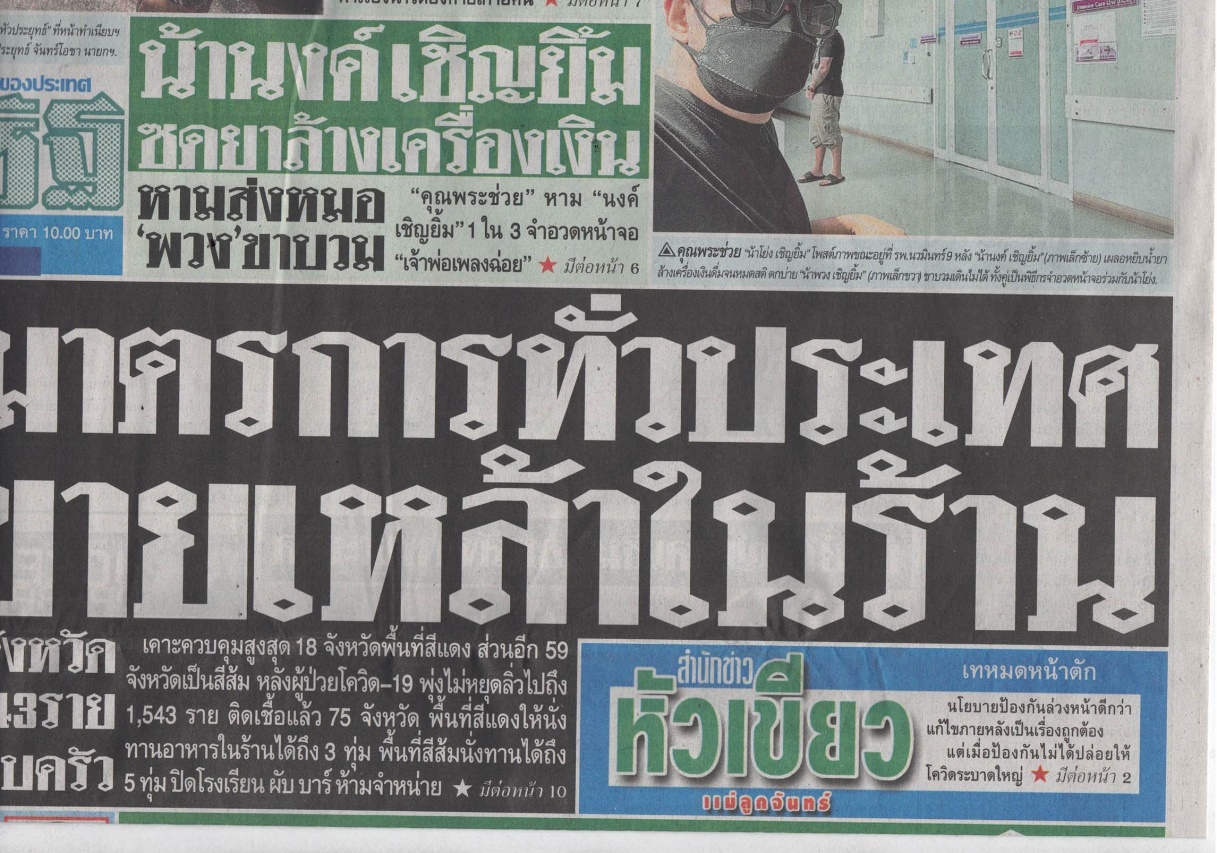 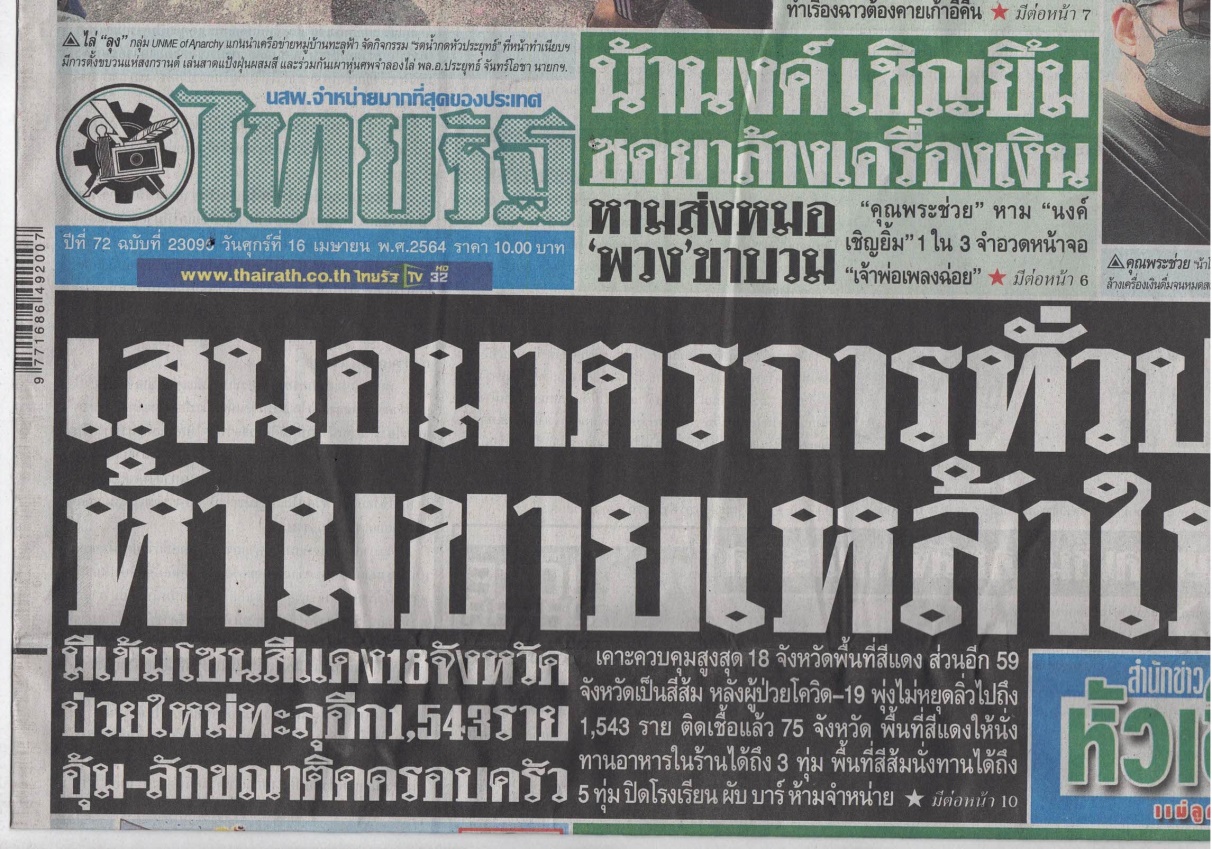 ข่าวประจำวันศุกร์ที่ 16 เมษายน 2564 หน้าที่ 1 (ต่อหน้า 10)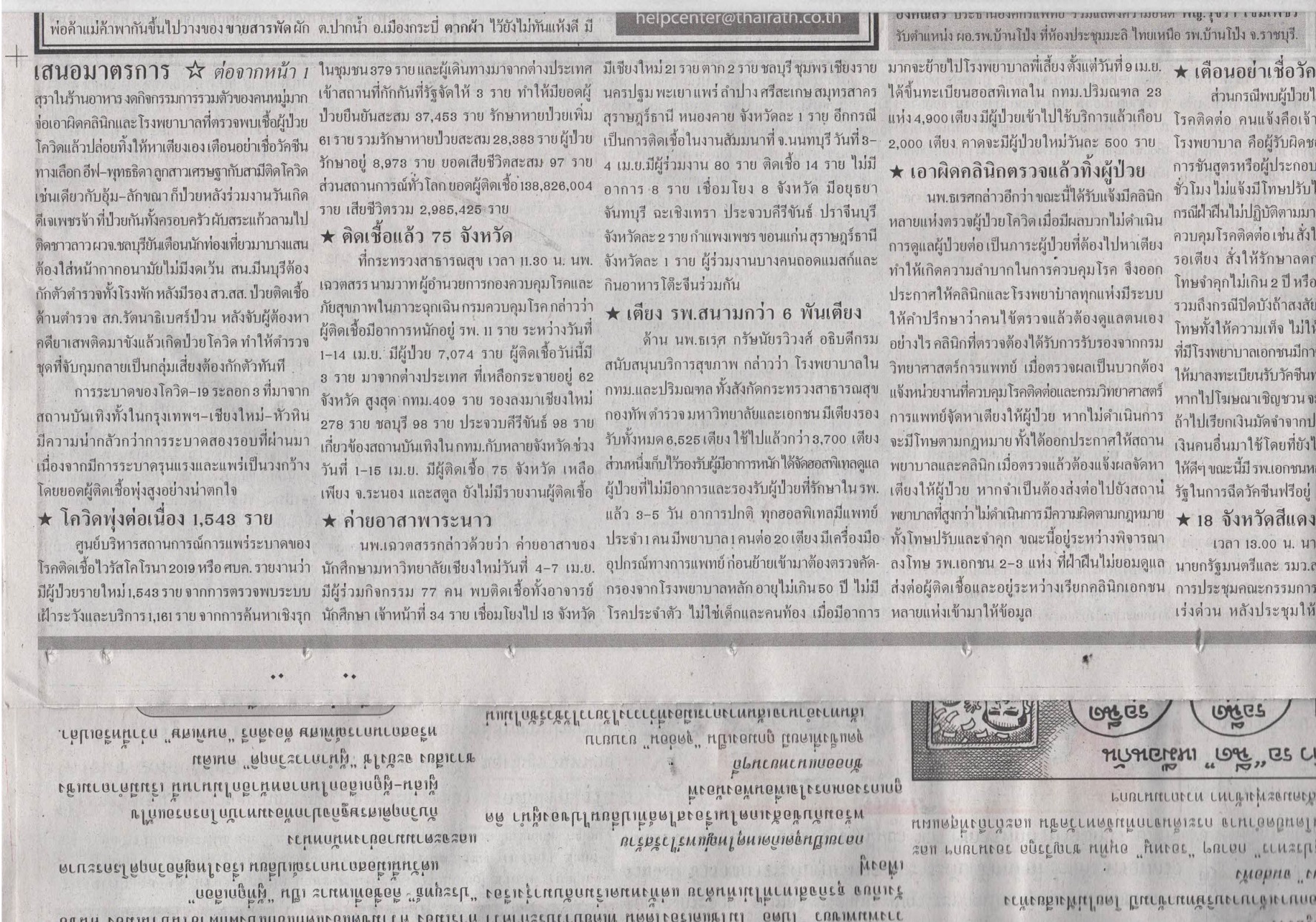 ข่าวประจำวันศุกร์ที่ 16 เมษายน 2564 หน้าที่ 1 (ต่อหน้า 10)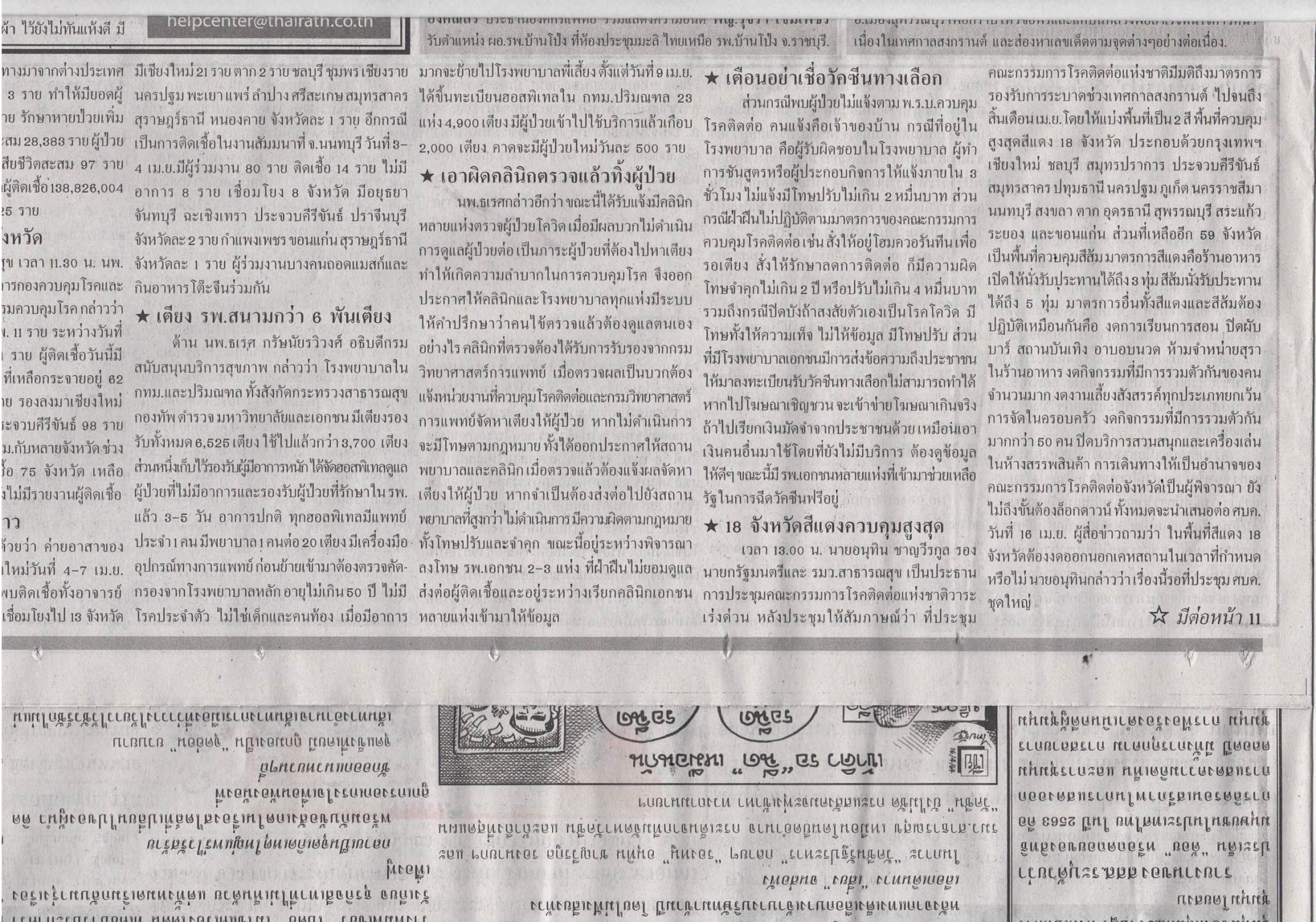 ข่าวประจำวันศุกร์ที่ 16 เมษายน 2564 หน้าที่ 1 (ต่อหน้า 11)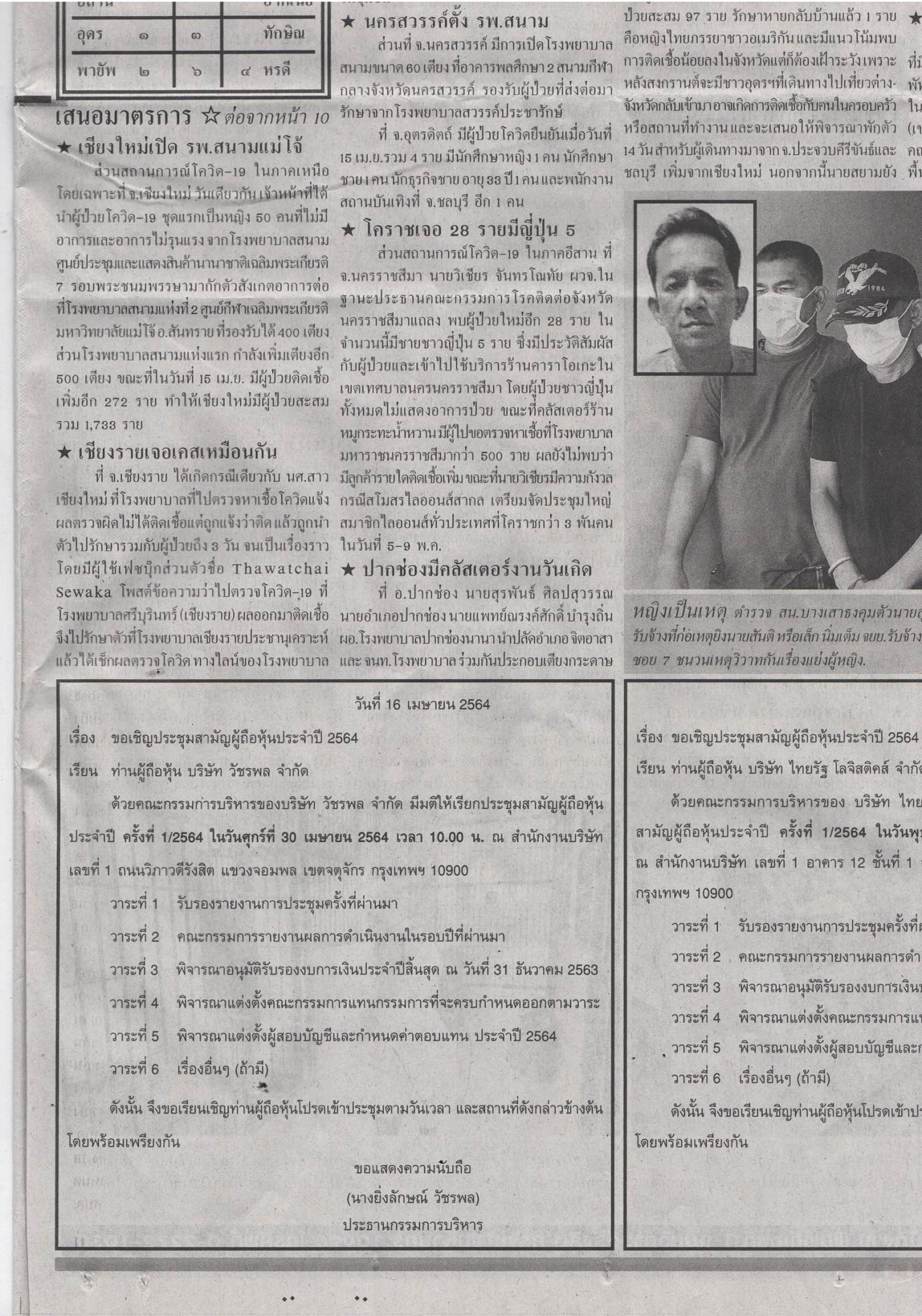 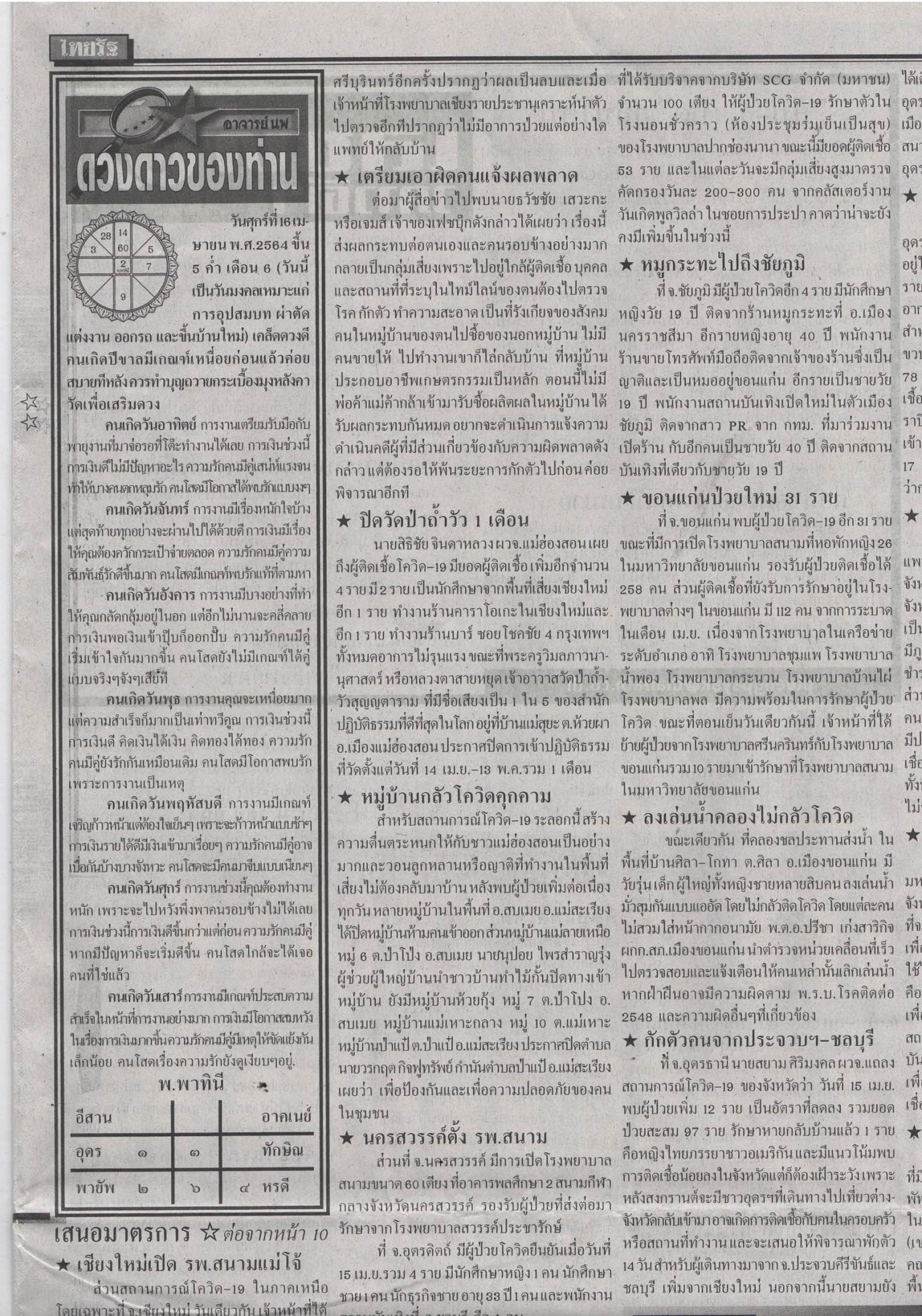 ข่าวประจำวันศุกร์ที่ 16 เมษายน 2564 หน้าที่ 1 (ต่อหน้า 11)ข่าวประจำวันศุกร์ที่ 16 เมษายน 2564 หน้าที่ 1 (ต่อหน้า 11)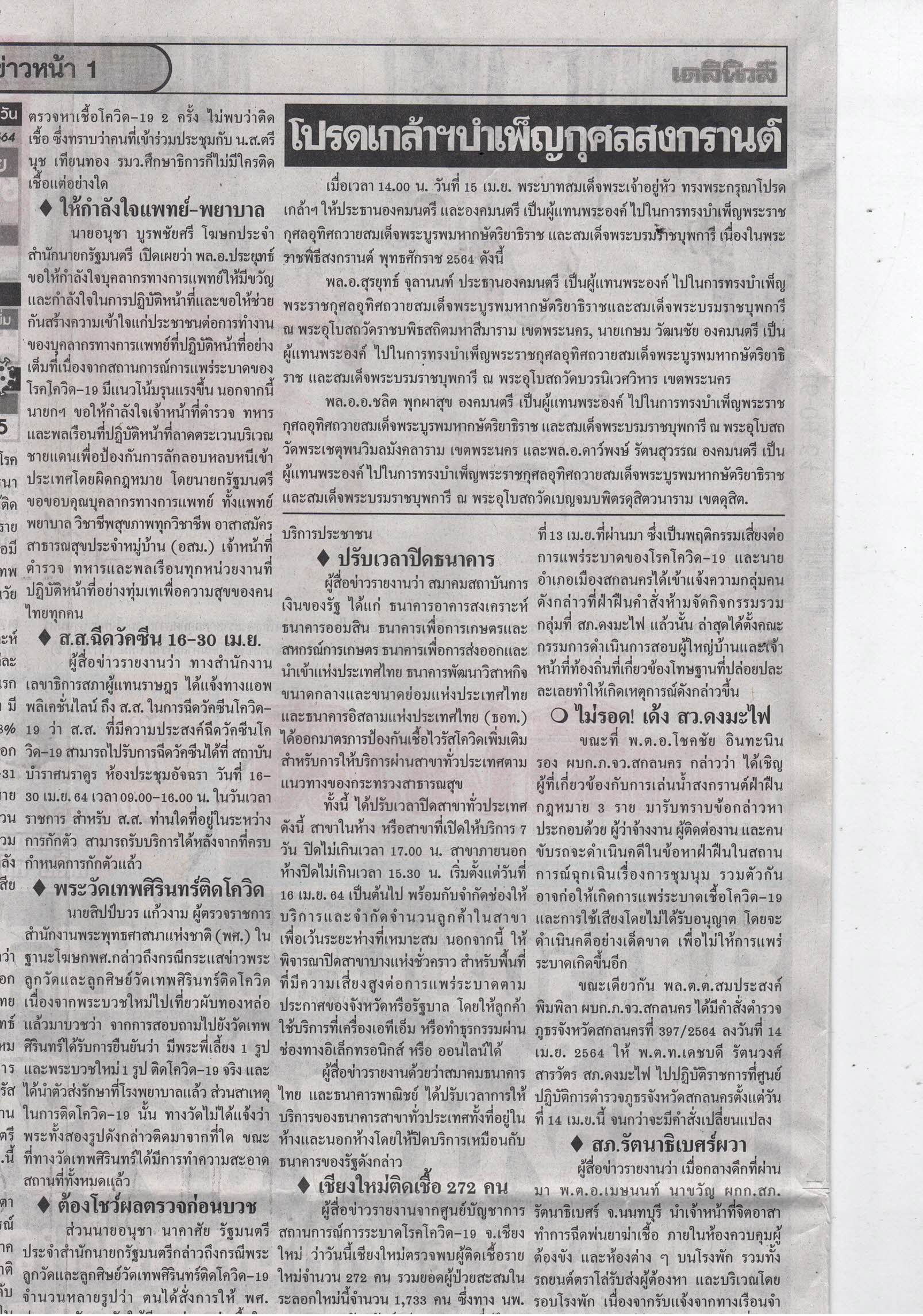 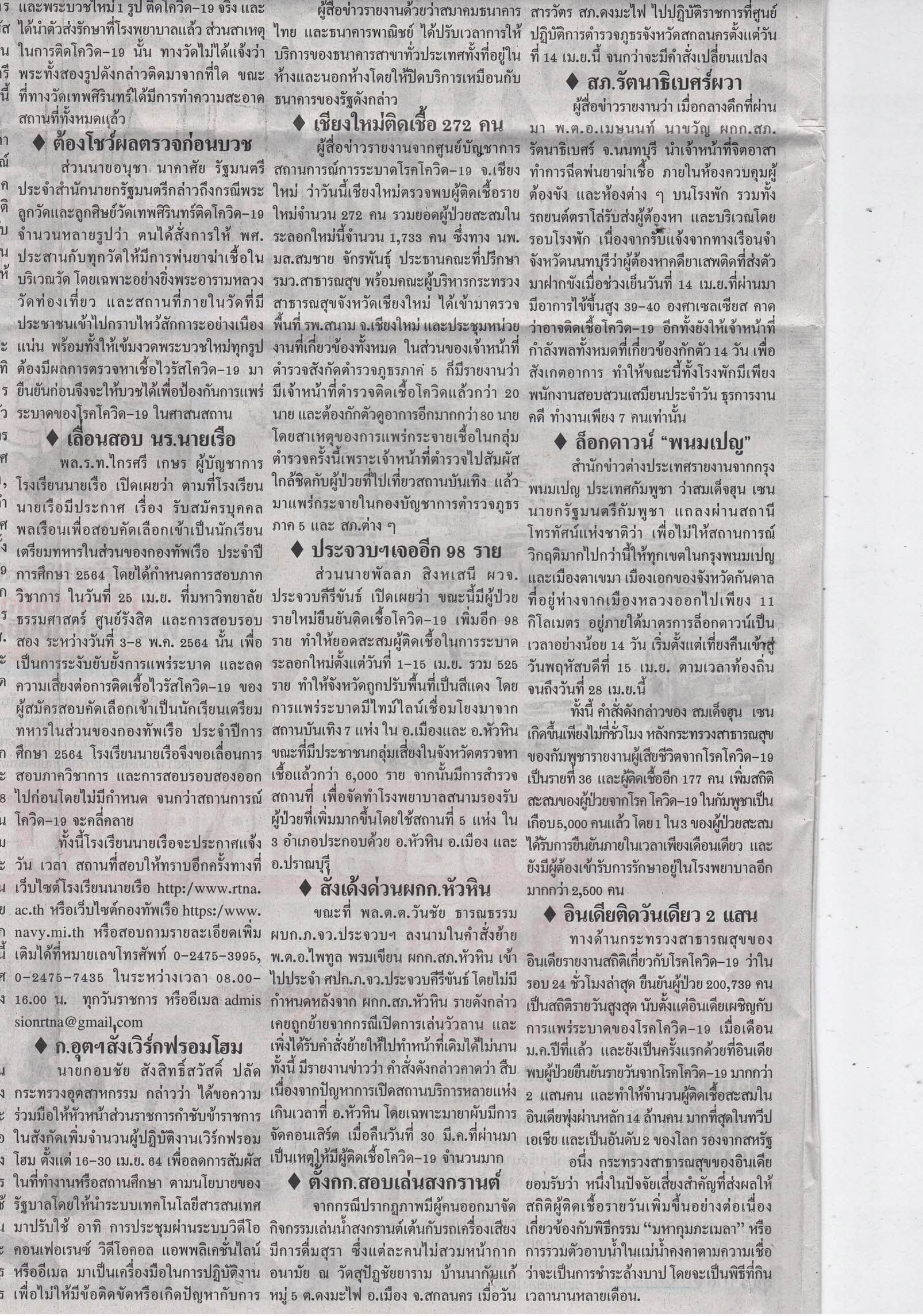 ข่าวประจำวันศุกร์ที่ 16 เมษายน 2564 หน้าที่ 1 (ต่อหน้า 11)ข่าวประจำวันศุกร์ที่ 16 เมษายน 2564 หน้าที่ 1 (ต่อหน้า 11)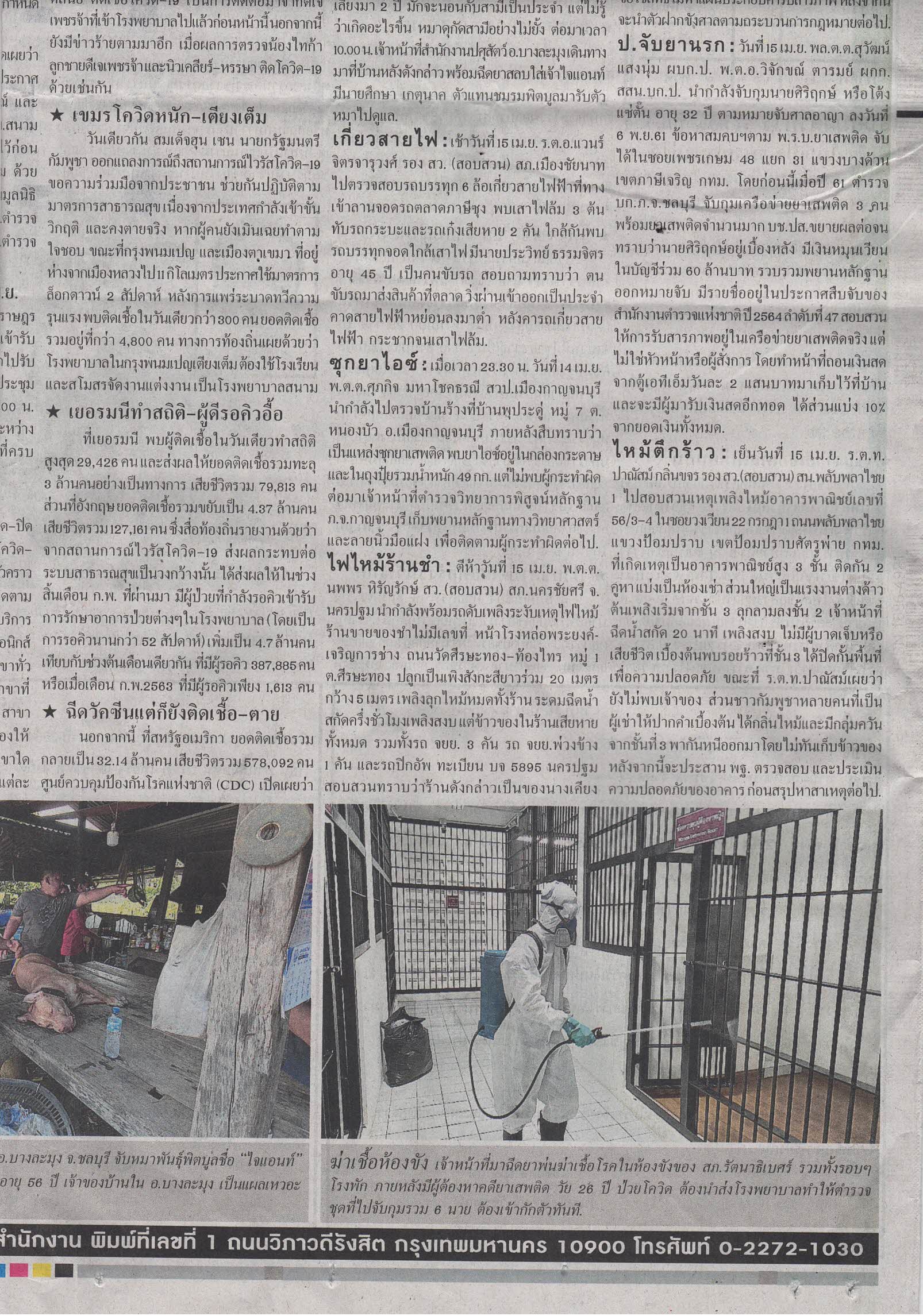 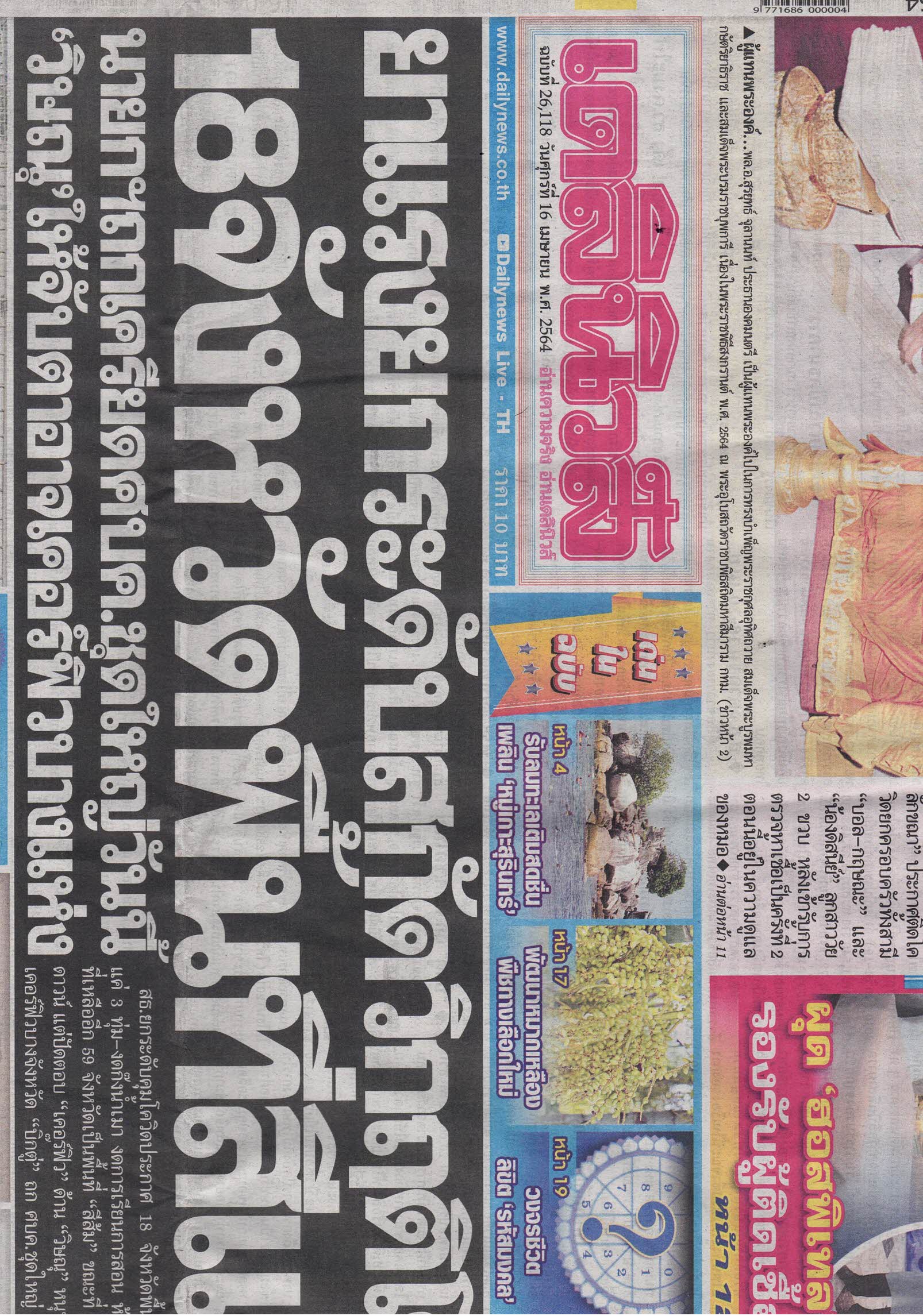 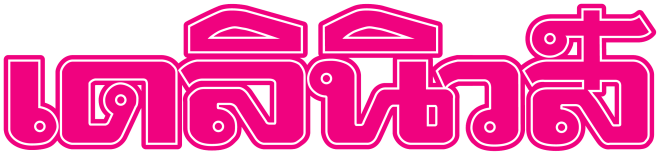 ข่าวประจำวันศุกร์ที่ 16 เมษายน 2564 หน้าที่ 1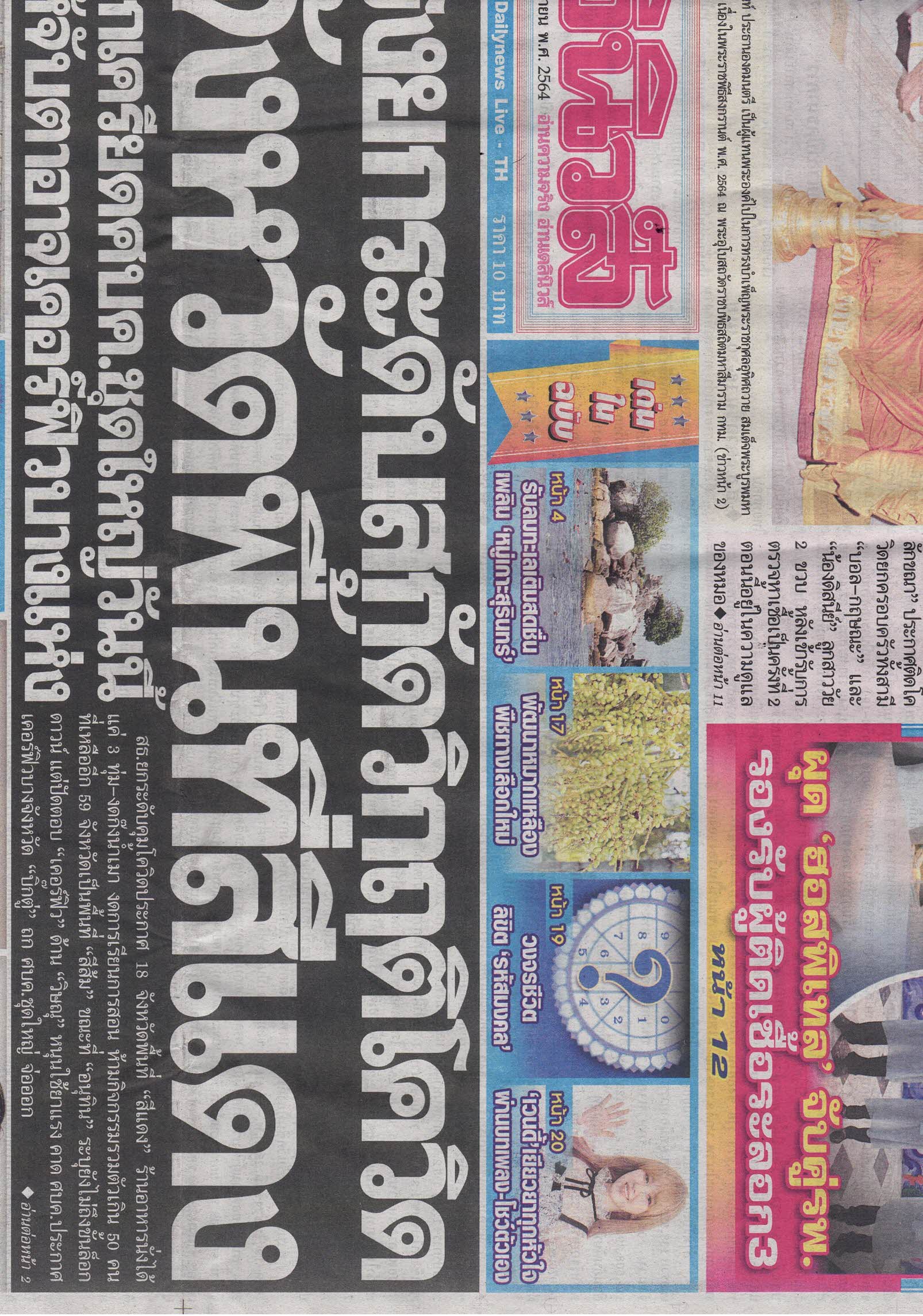 ข่าวประจำวันศุกร์ที่ 16 เมษายน 2564 หน้าที่ 1 (ต่อหน้า 2)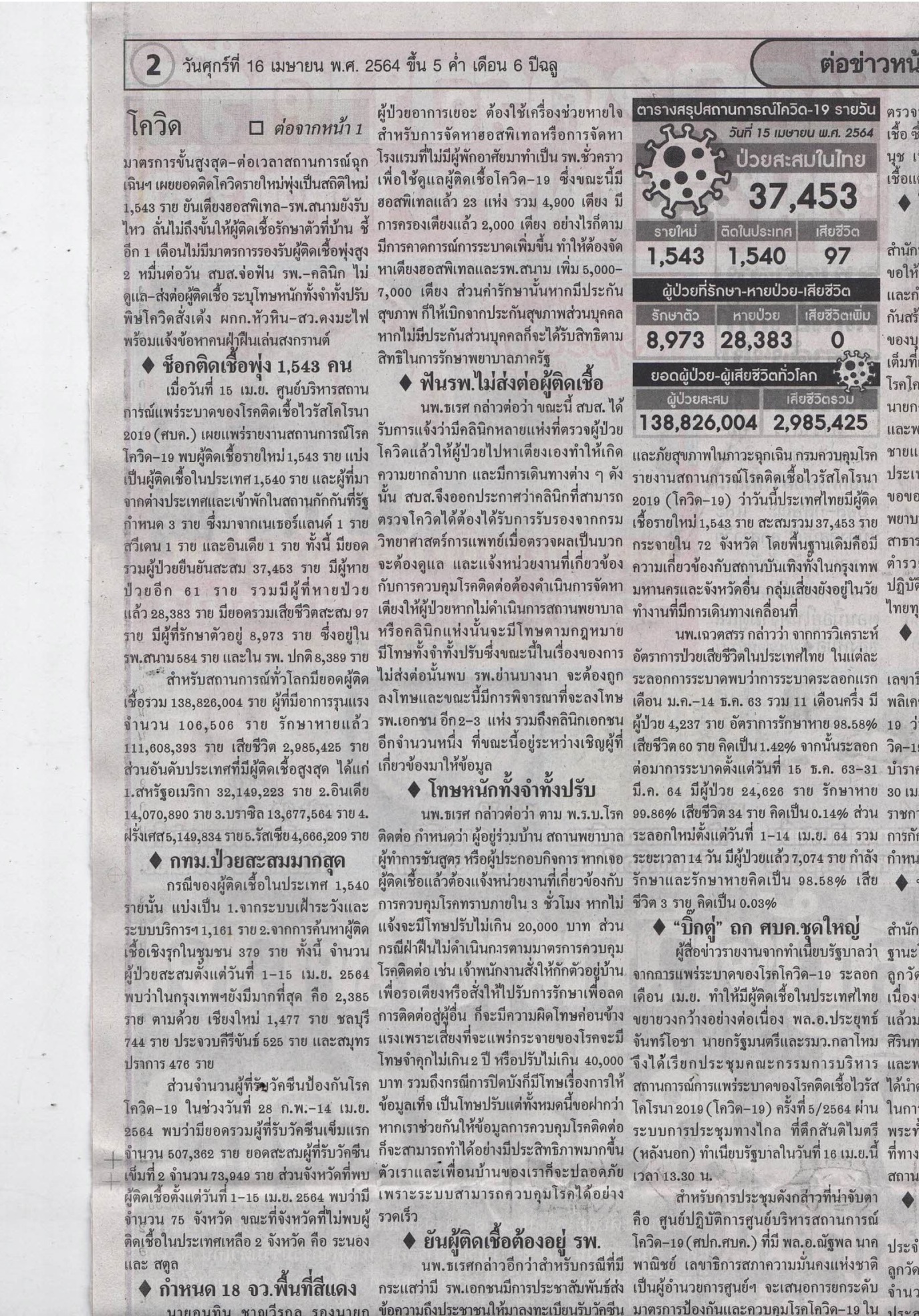 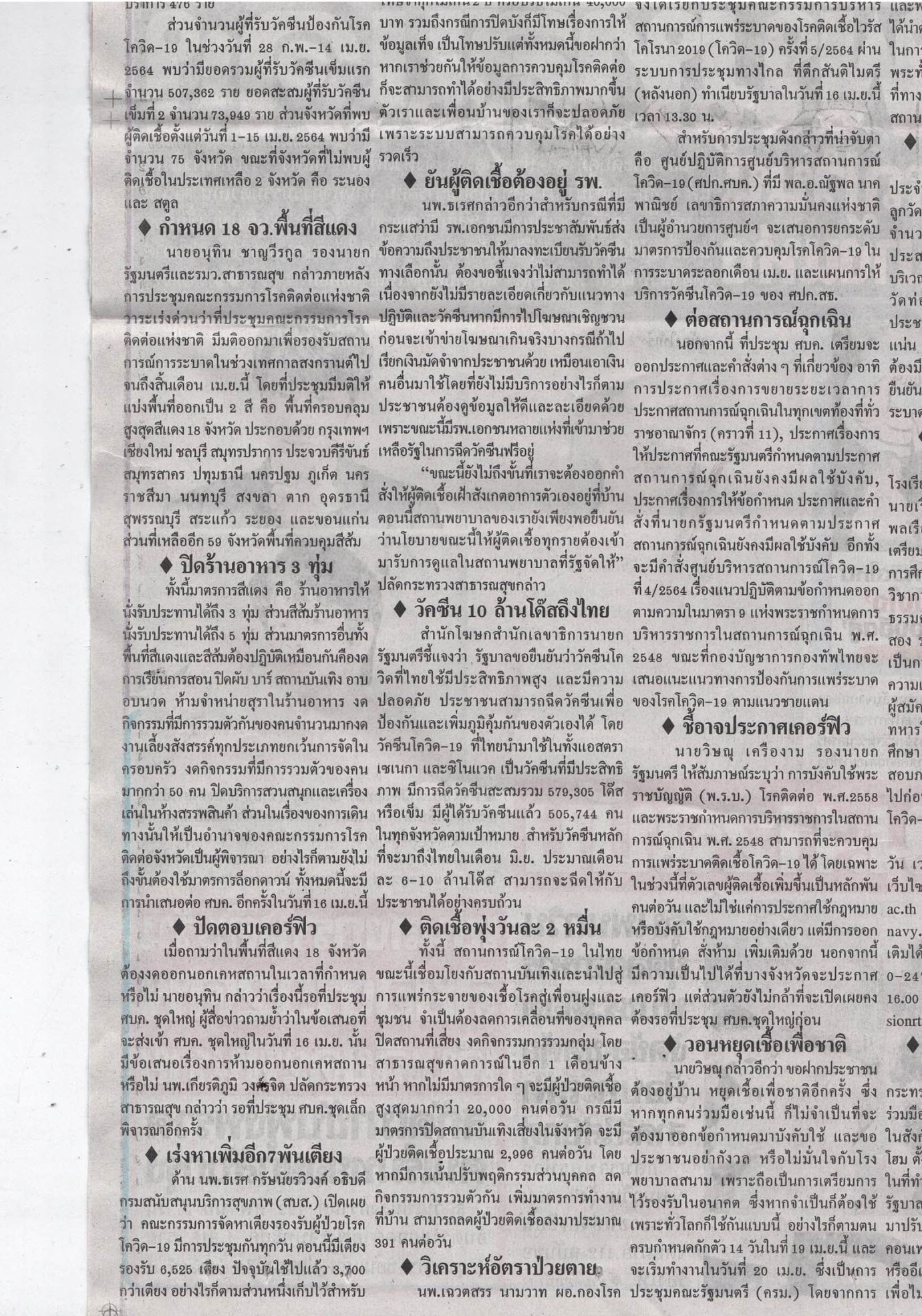 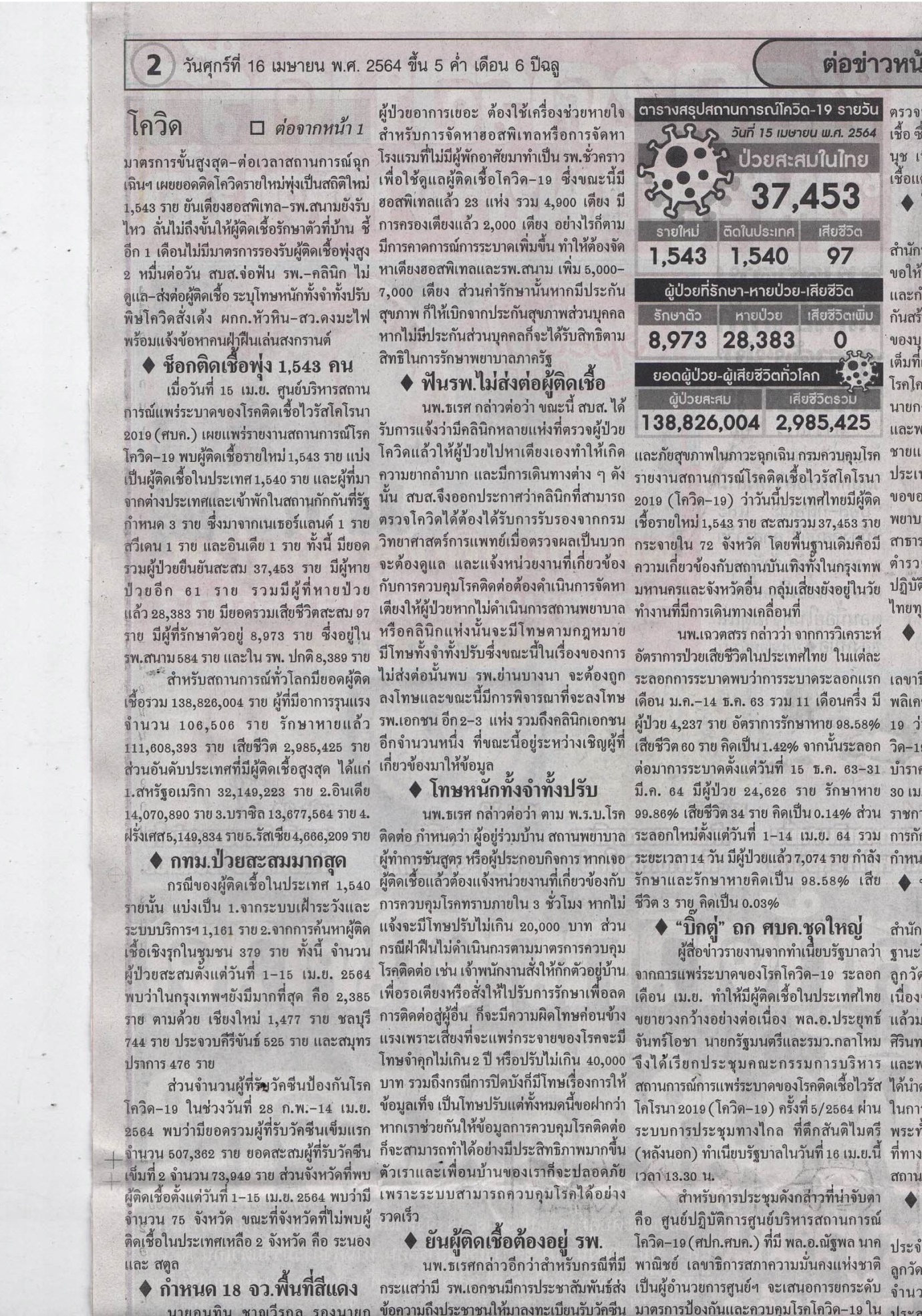 ข่าวประจำวันศุกร์ที่ 16 เมษายน 2564 หน้าที่ 1 (ต่อหน้า 2)ข่าวประจำวันศุกร์ที่ 16 เมษายน 2564 หน้าที่ 1 (ต่อหน้า 2)ข่าวประจำวันศุกร์ที่ 16 เมษายน 2564 หน้าที่ 1 (ต่อหน้า 2)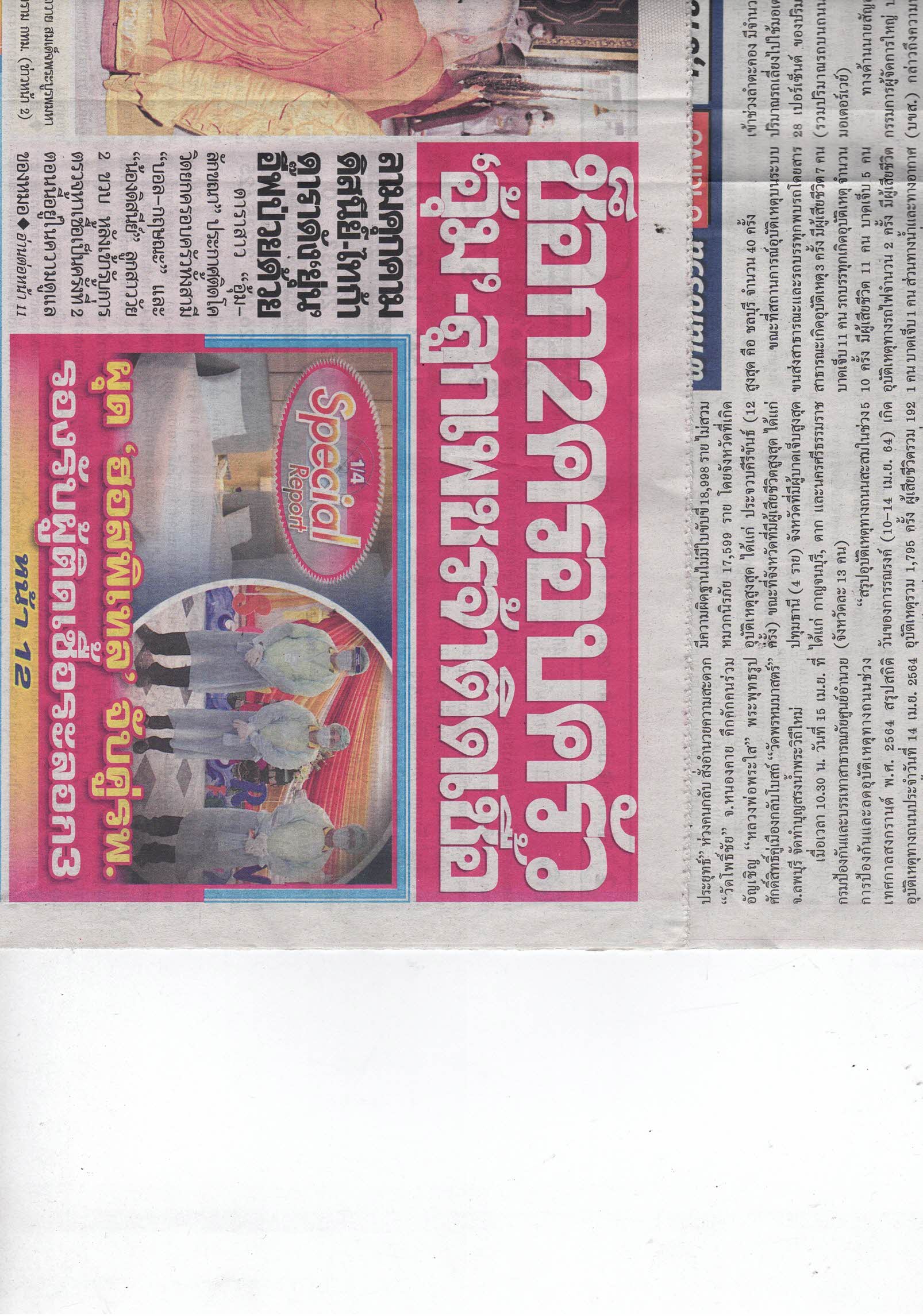 ข่าวประจำวันศุกร์ที่ 16 เมษายน 2564 หน้าที่ 1 ข่าวประจำวันศุกร์ที่ 16 เมษายน 2564 หน้าที่ 1 ต่อหน้า 11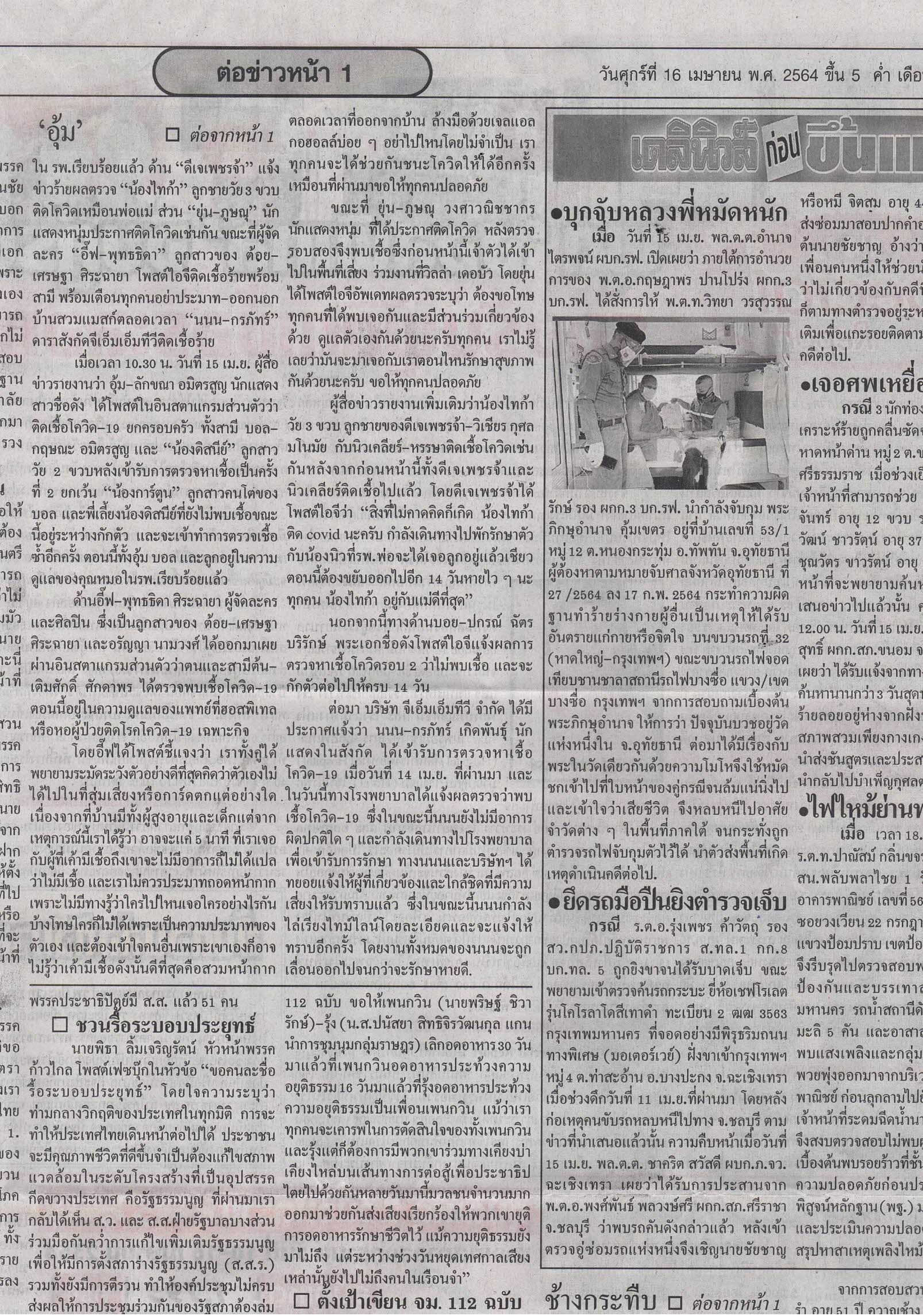 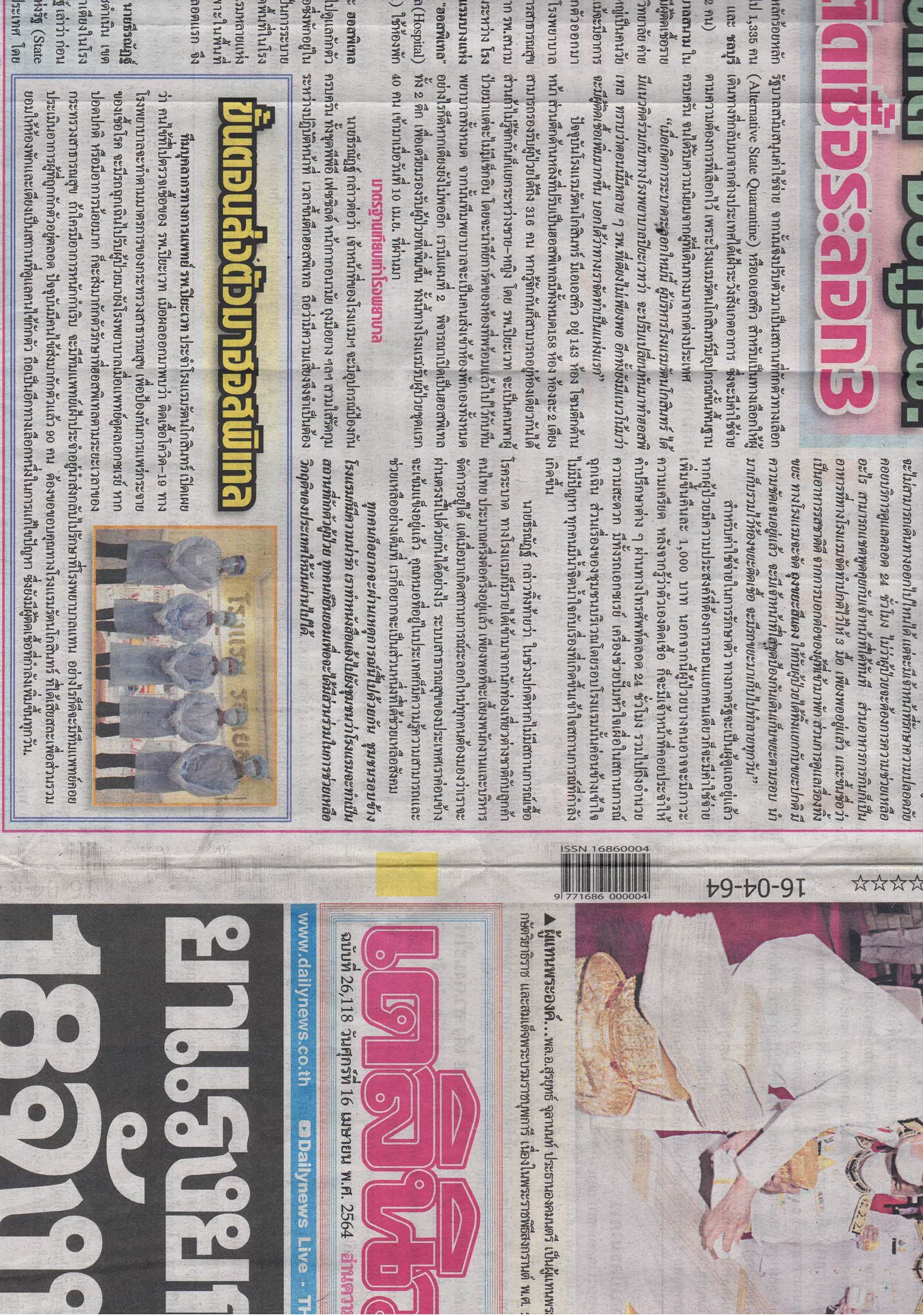 ข่าวประจำวันศุกร์ที่ 16 เมษายน 2564 หน้าที่ 16ข่าวประจำวันศุกร์ที่ 16 เมษายน 2564 หน้าที่ 1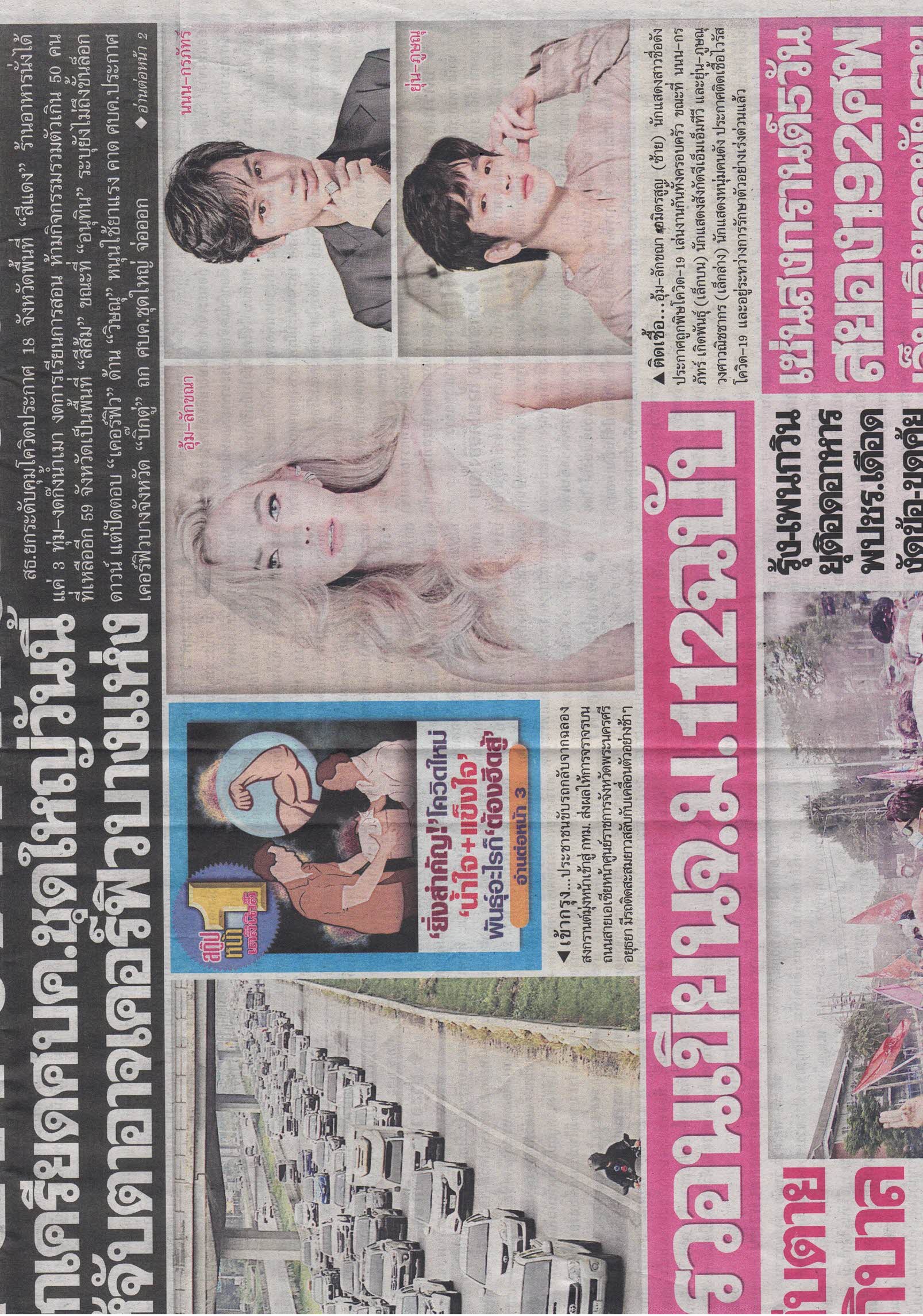 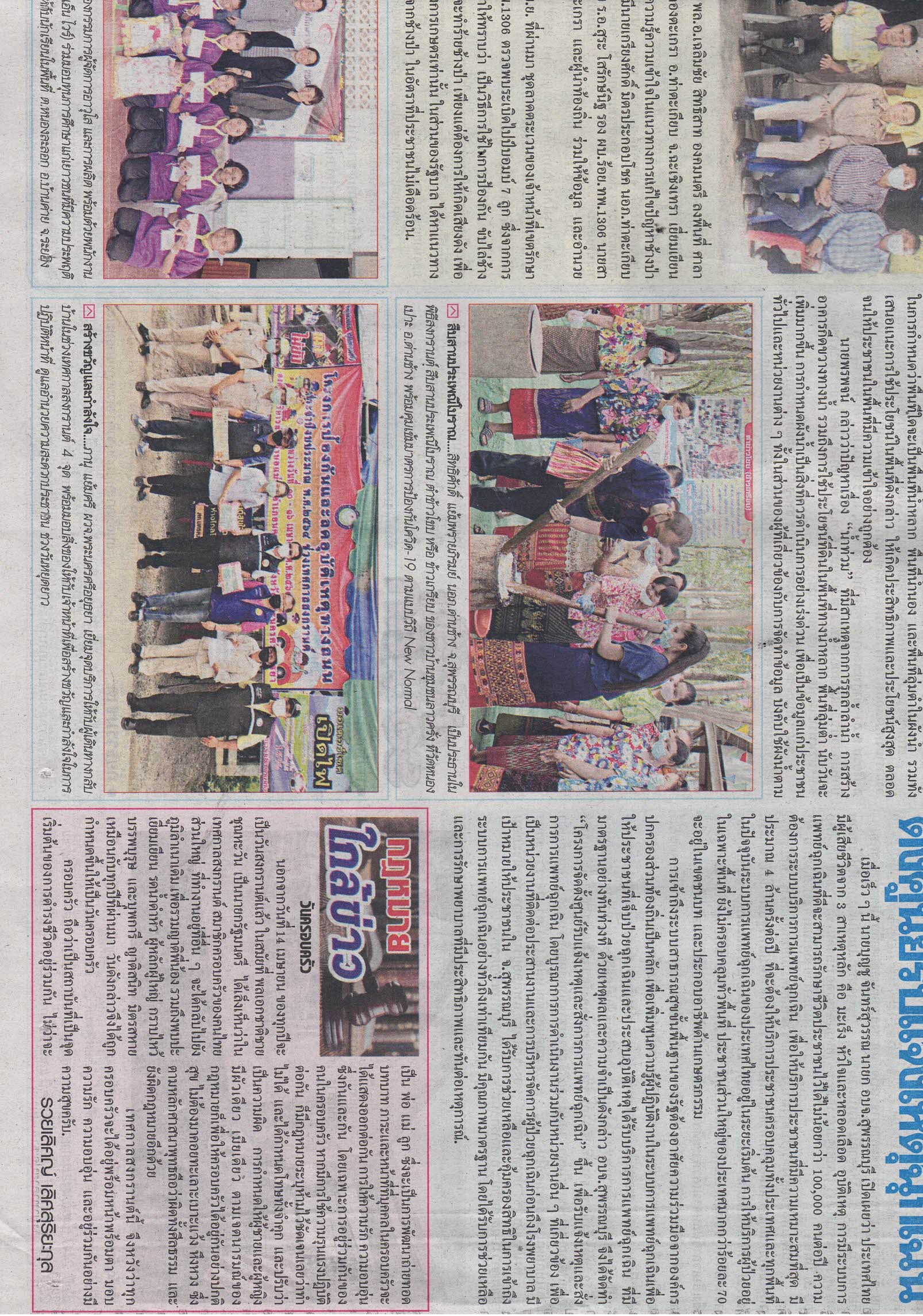 ข่าวประจำวันศุกร์ที่ 16 เมษายน 2564 หน้าที่ 14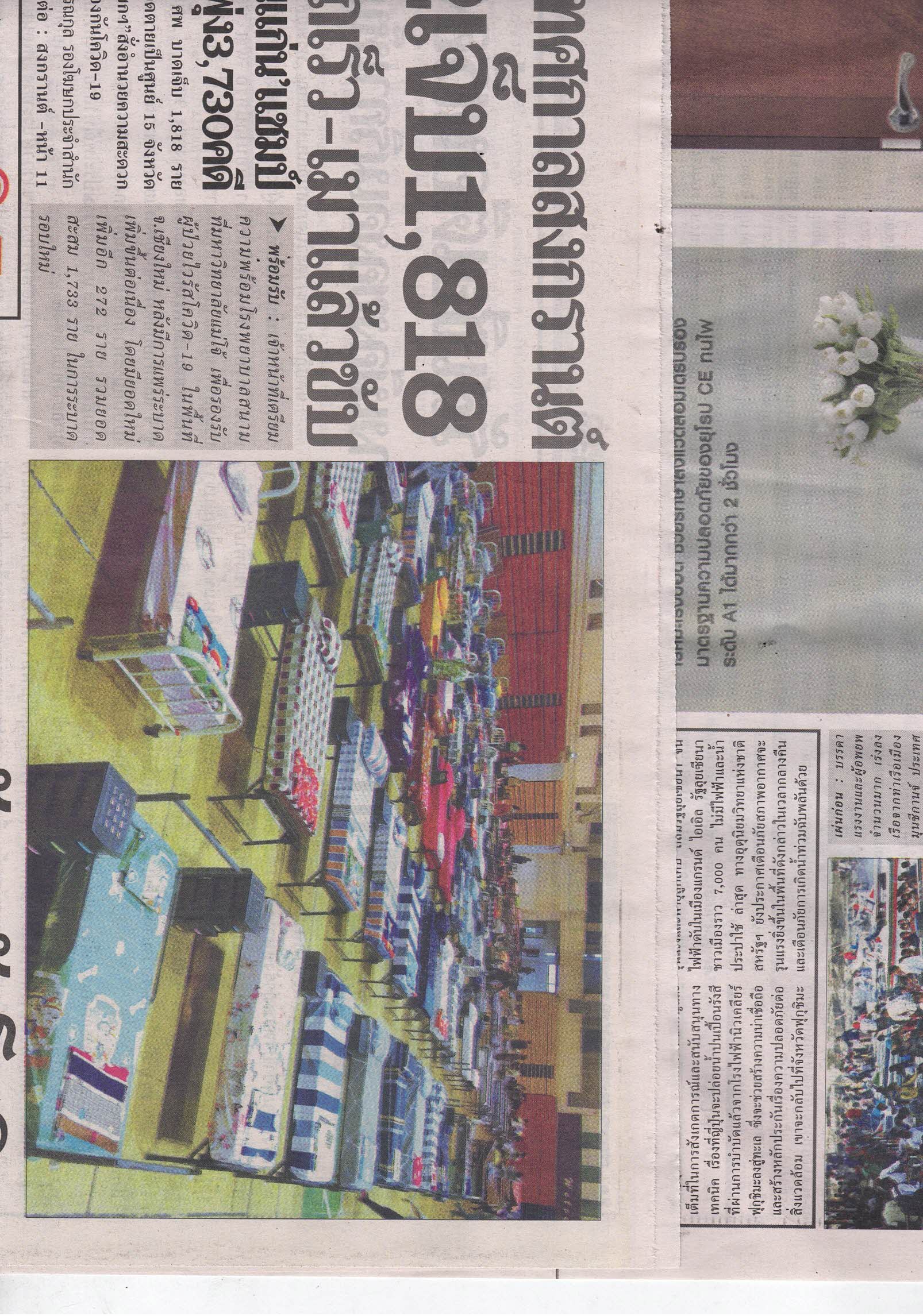 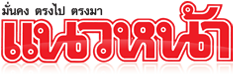 ข่าวประจำวันศุกร์ที่ 16 เมษายน 2564 หน้าที่ 1ข่าวประจำวันศุกร์ที่ 16 เมษายน 2564 หน้าที่ 1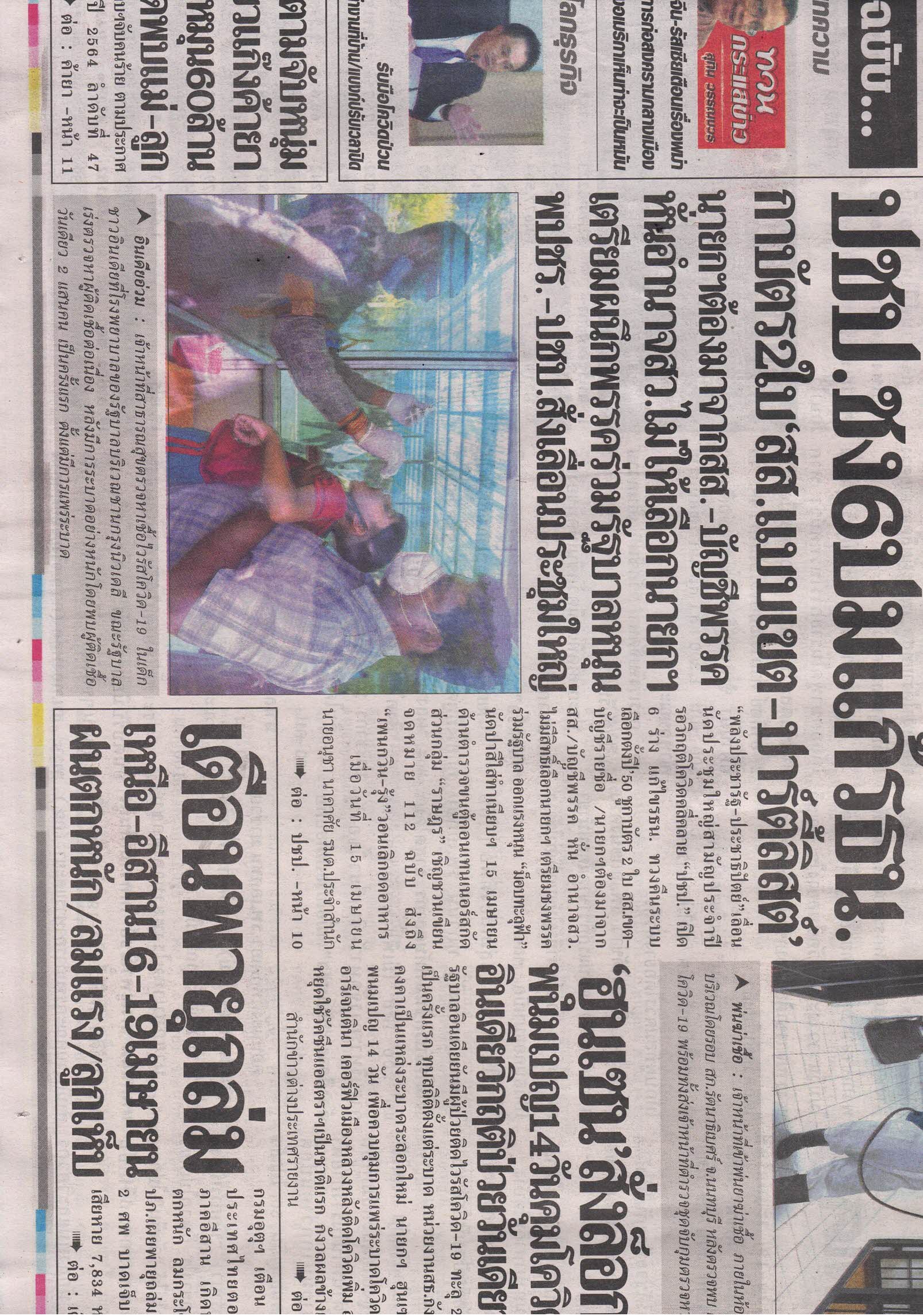 ข่าวประจำวันศุกร์ที่ 16 เมษายน 2564 หน้าที่ 1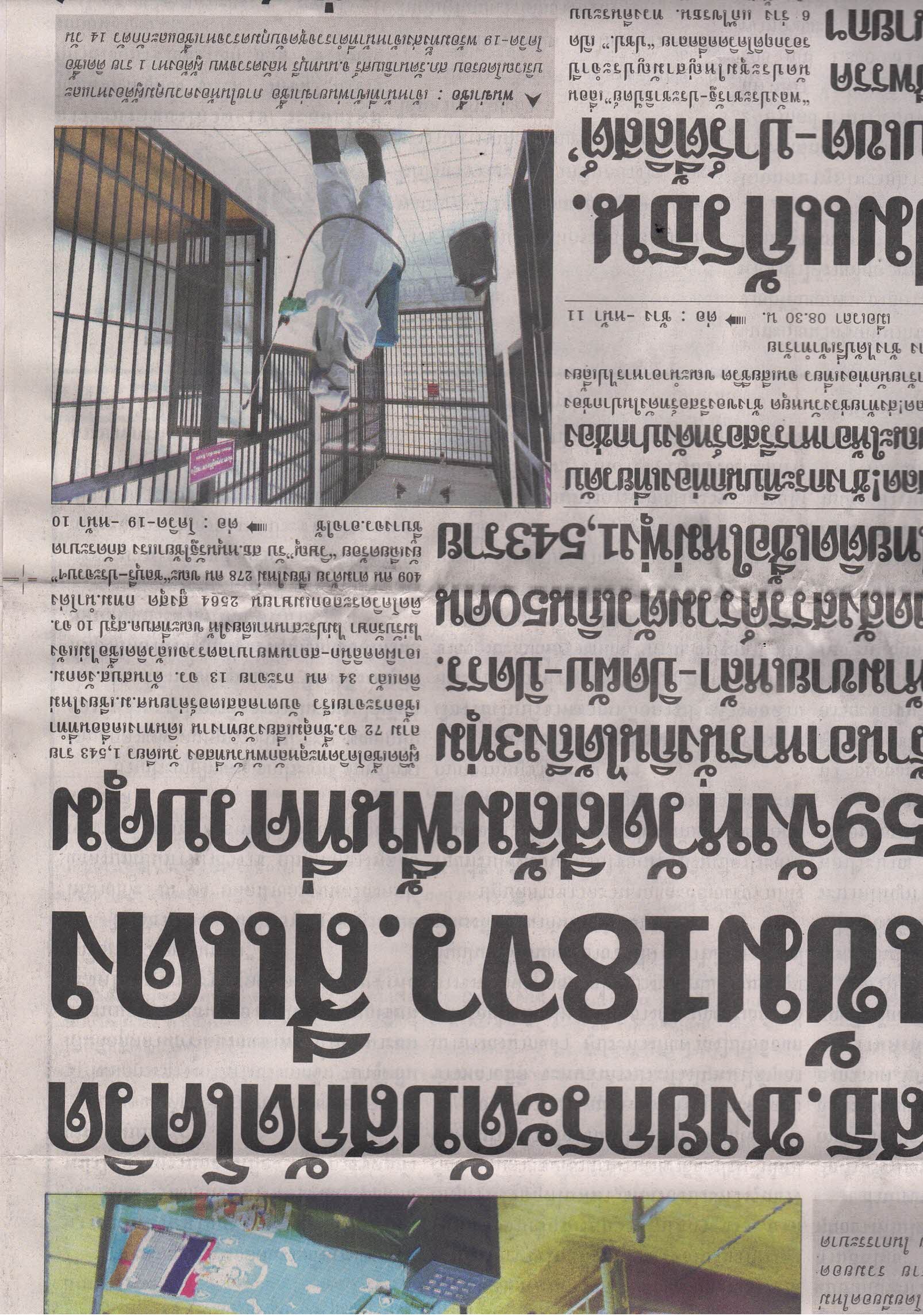 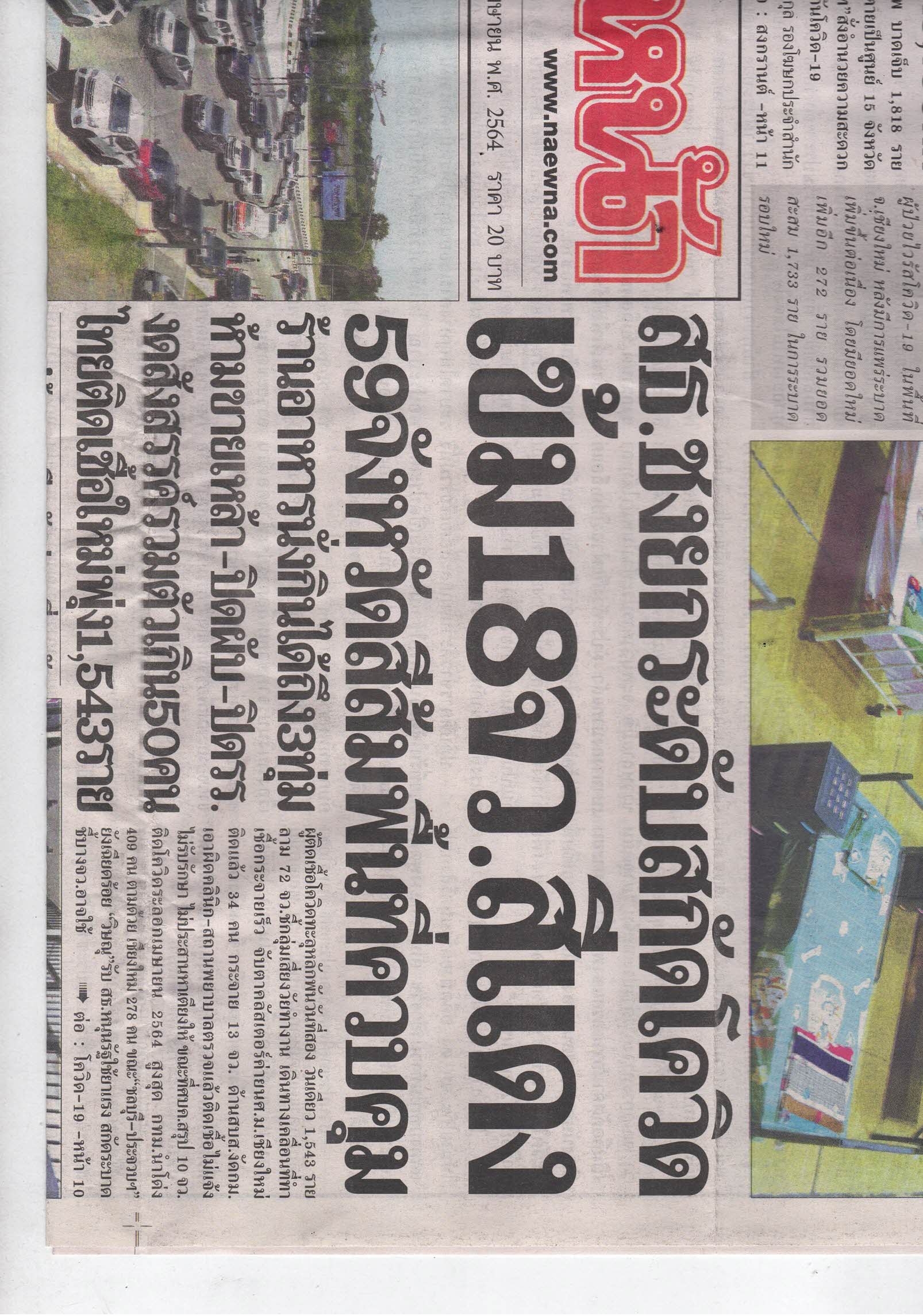 ข่าวประจำวันศุกร์ที่ 16 เมษายน 2564 หน้าที่ 1ข่าวประจำวันศุกร์ที่ 16 เมษายน 2564 หน้าที่ 1 (ต่อหน้า 10)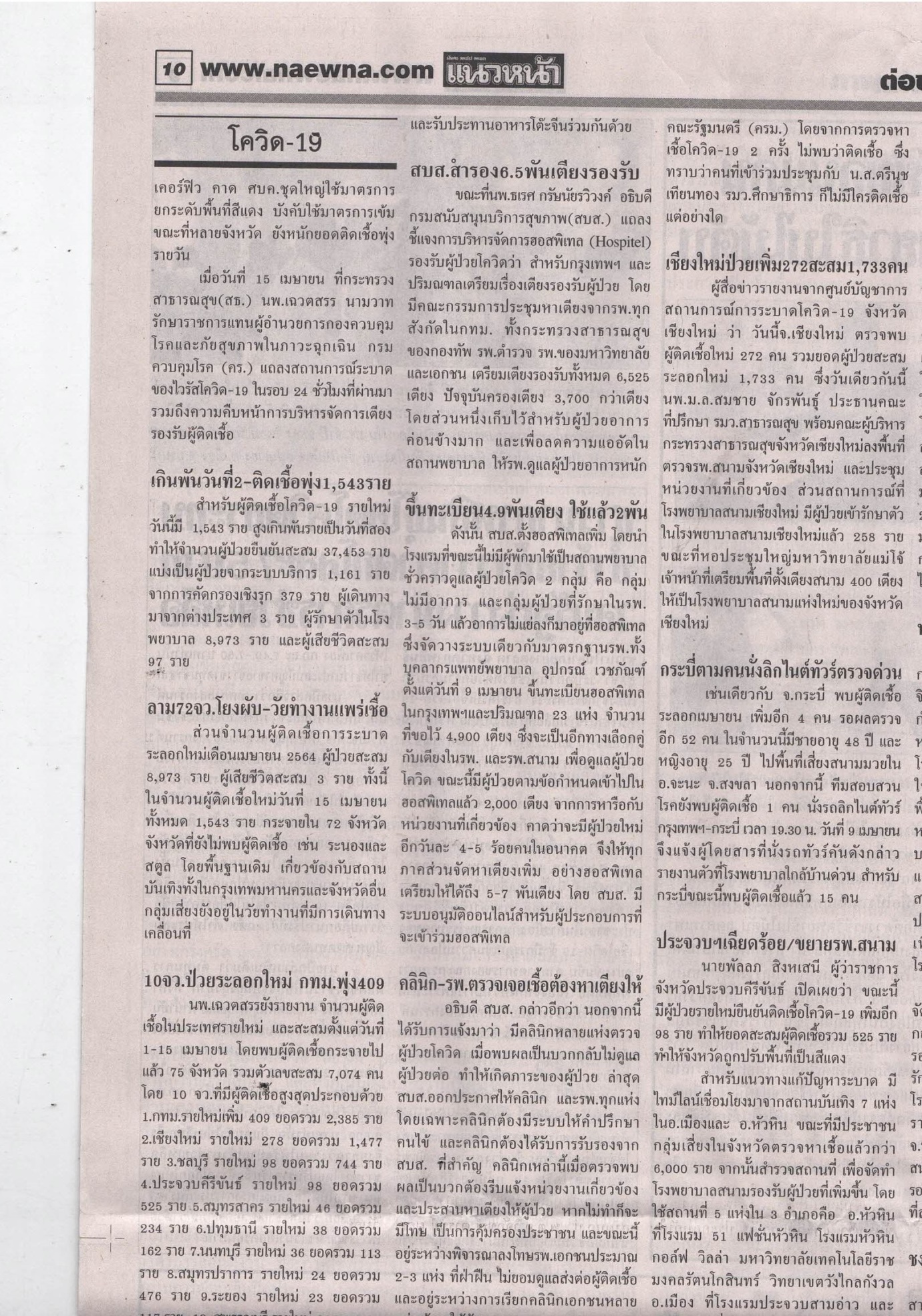 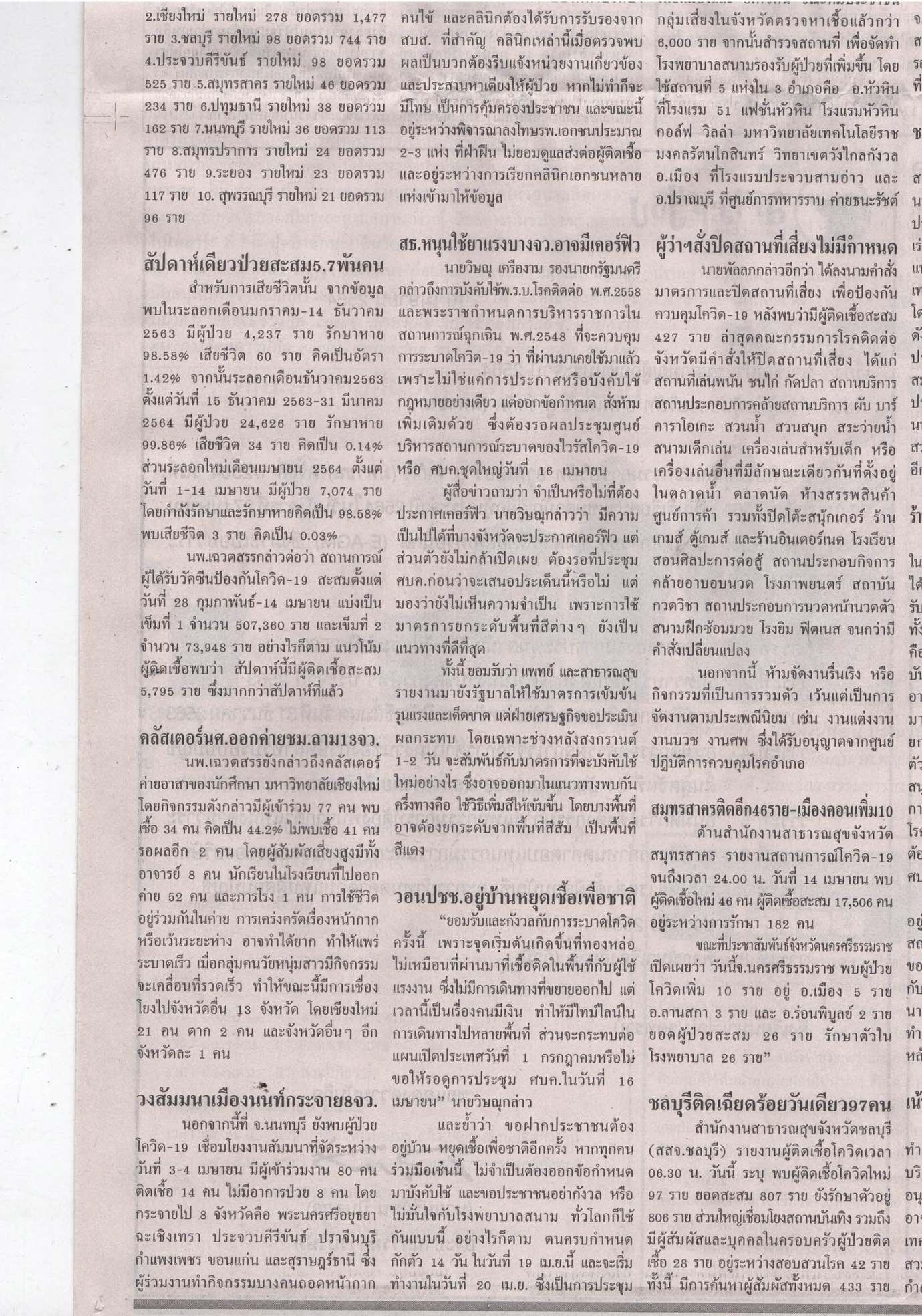 ข่าวประจำวันศุกร์ที่ 16 เมษายน 2564 หน้าที่ 1 (ต่อหน้า 10)ข่าวประจำวันศุกร์ที่ 16 เมษายน 2564 หน้าที่ 1 (ต่อหน้า 10)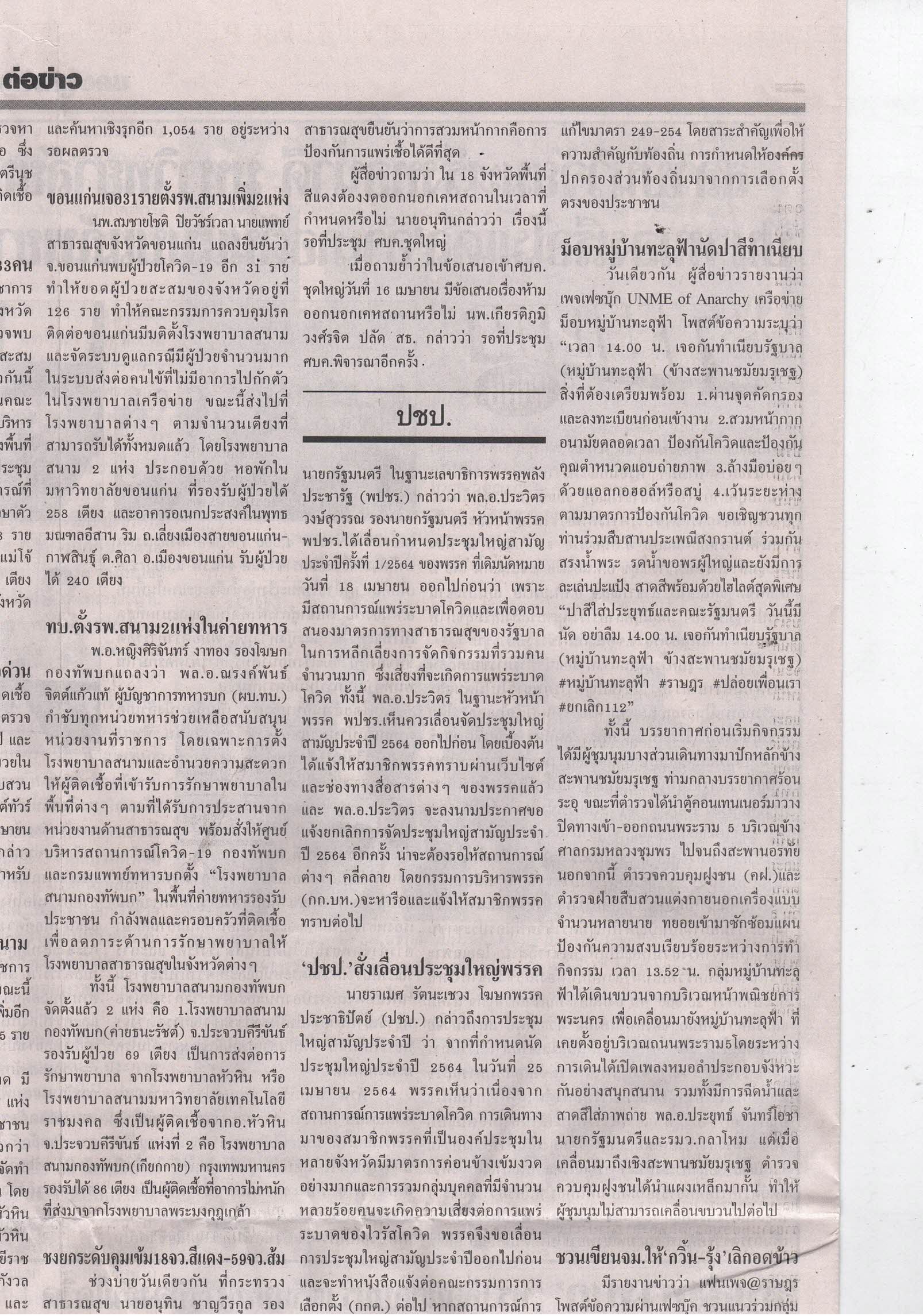 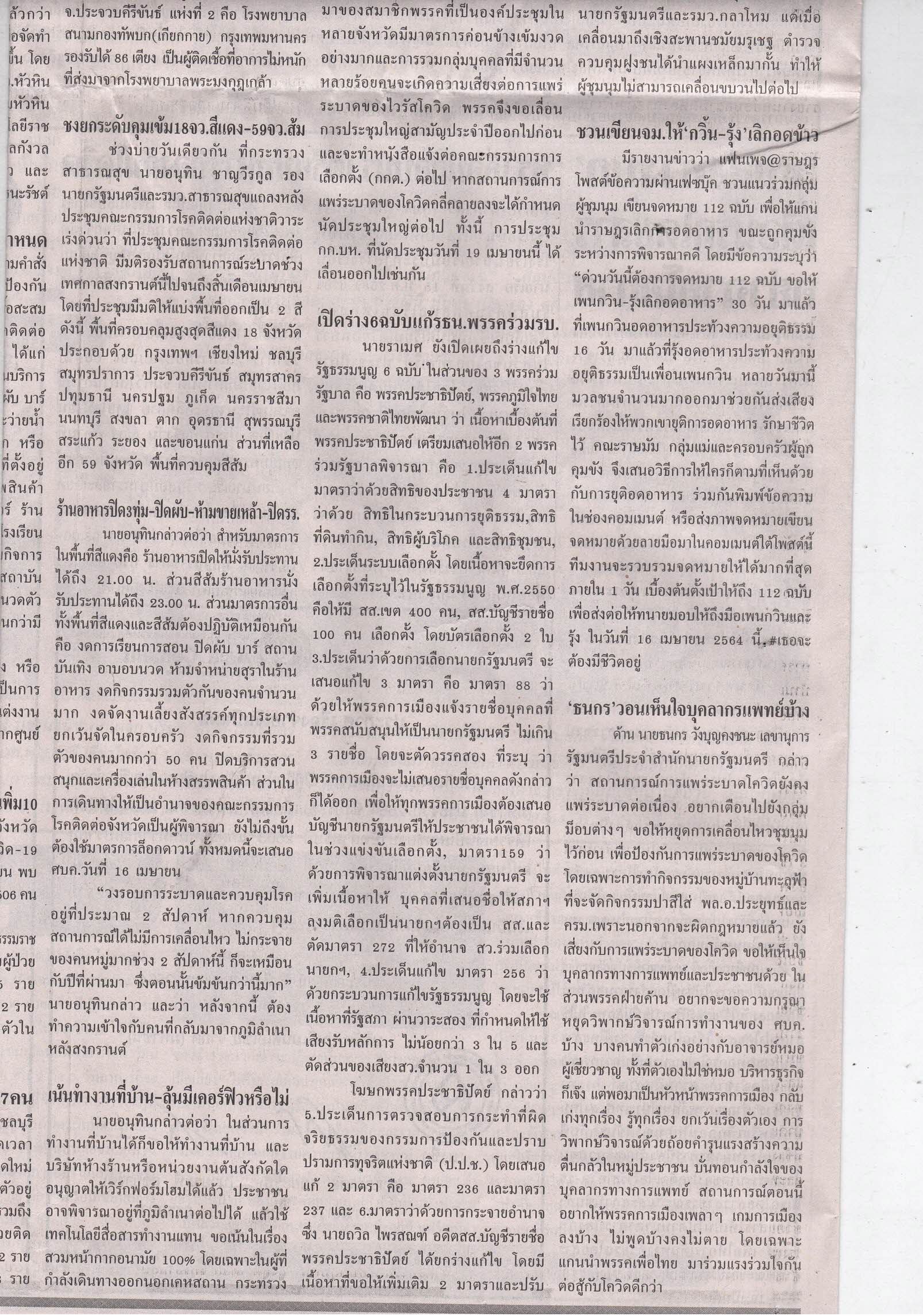 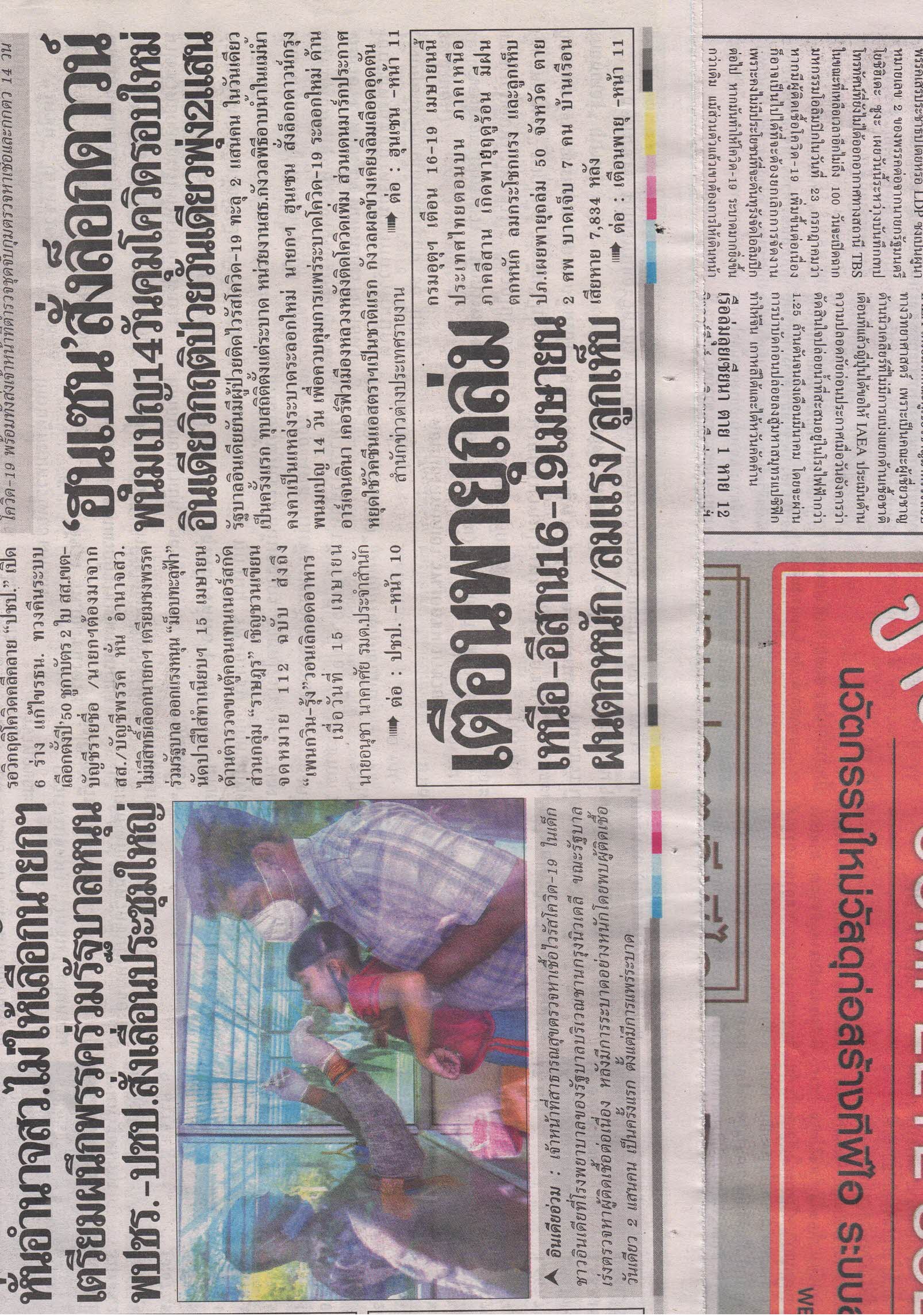 ข่าวประจำวันศุกร์ที่ 16 เมษายน 2564 หน้าที่ 1ข่าวประจำวันศุกร์ที่ 16 เมษายน 2564 หน้าที่ 1 (หน้า 11)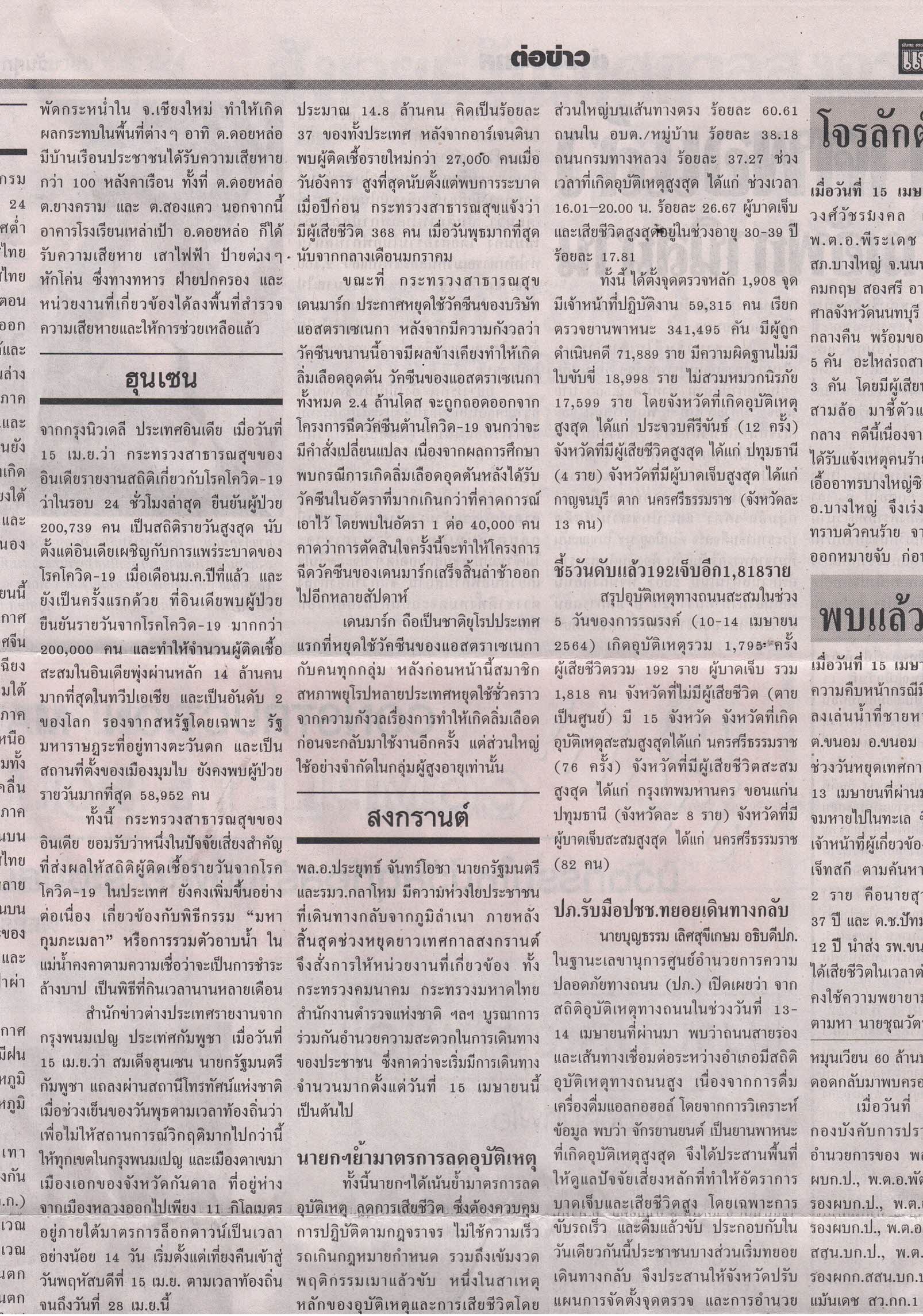 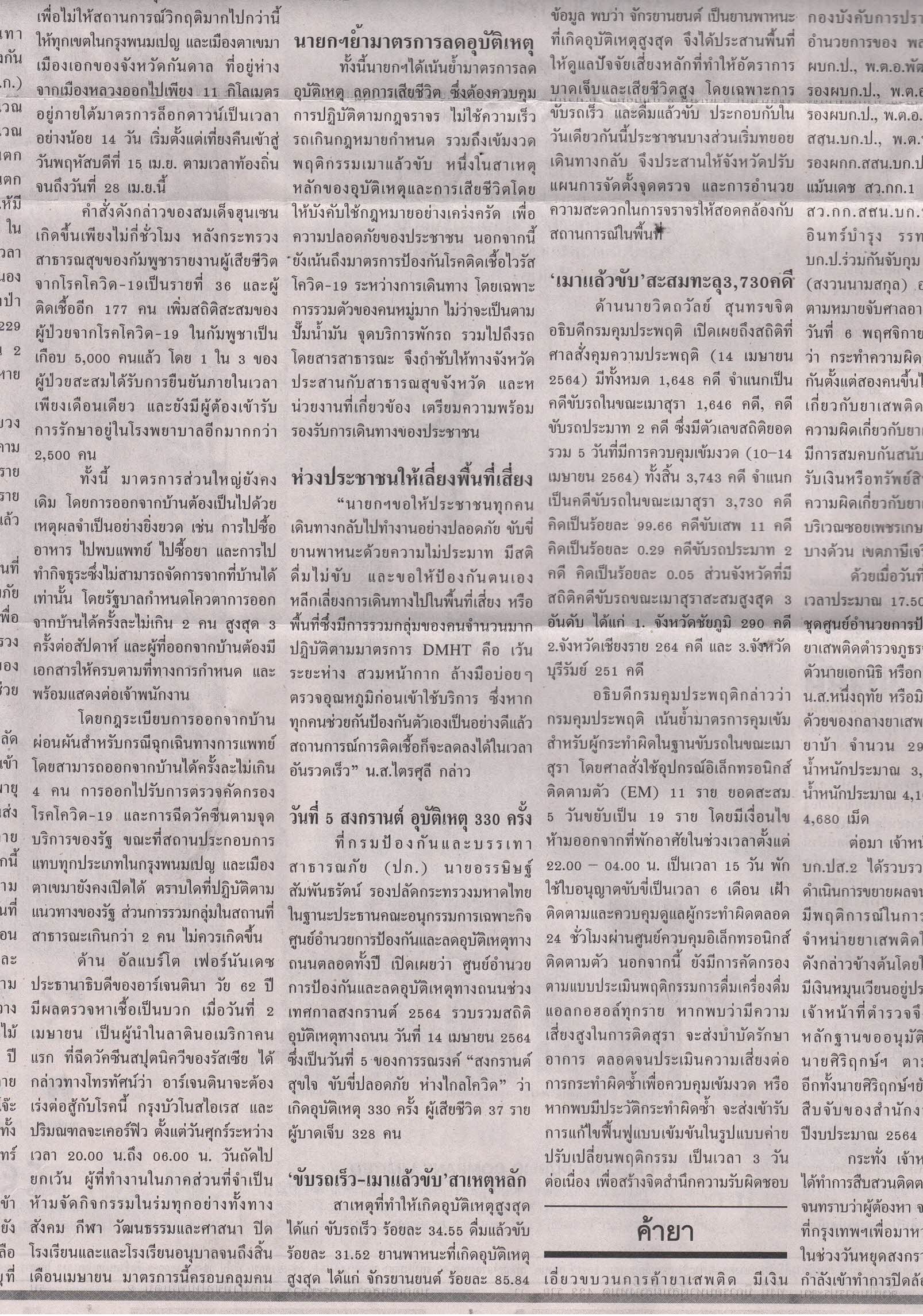 ข่าวประจำวันศุกร์ที่ 16 เมษายน 2564 หน้าที่ 8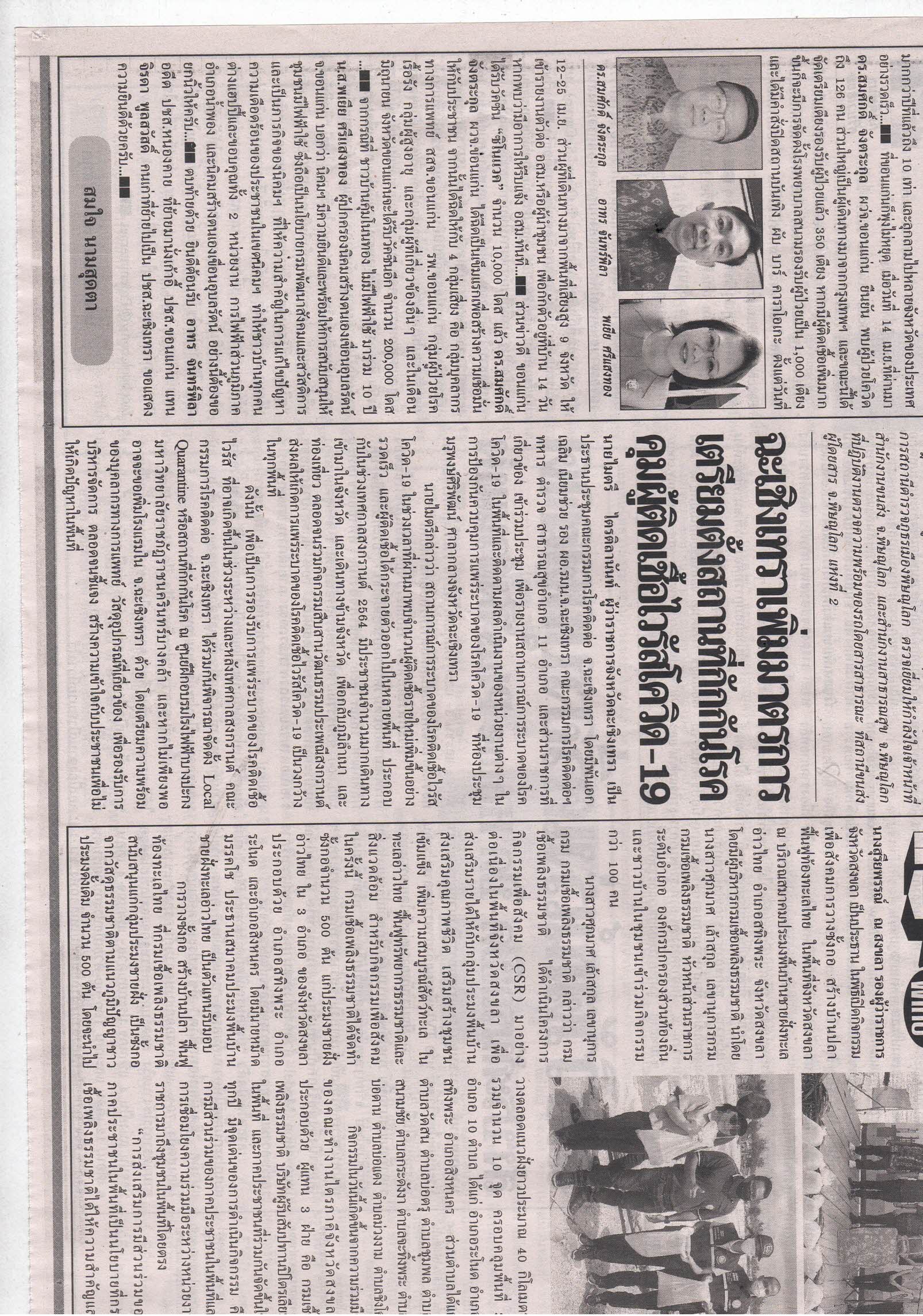 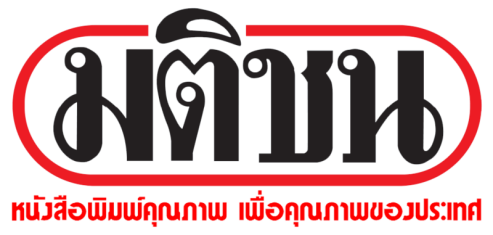 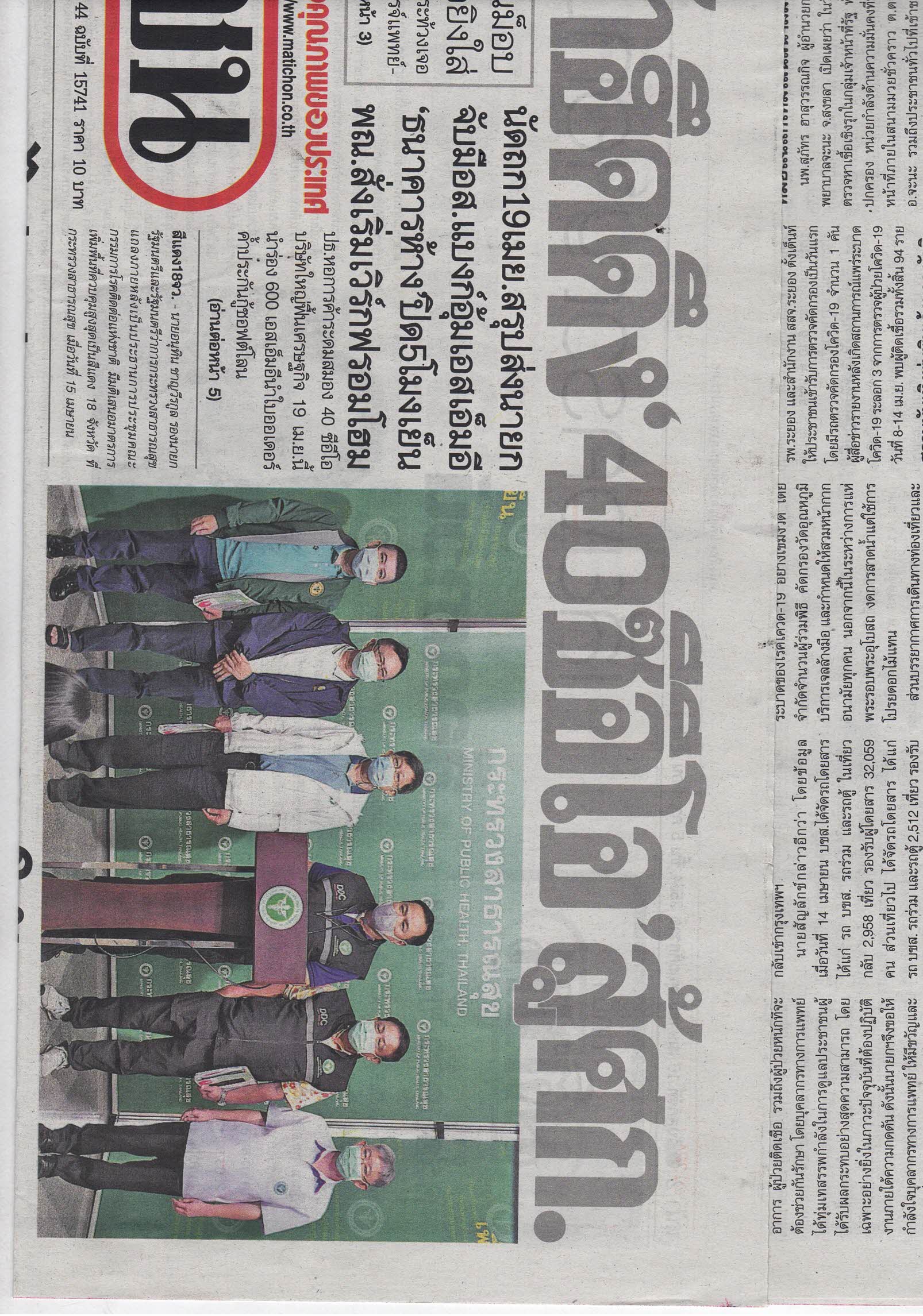 ข่าวประจำวันศุกร์ที่ 16 เมษายน 2564 หน้าที่ 1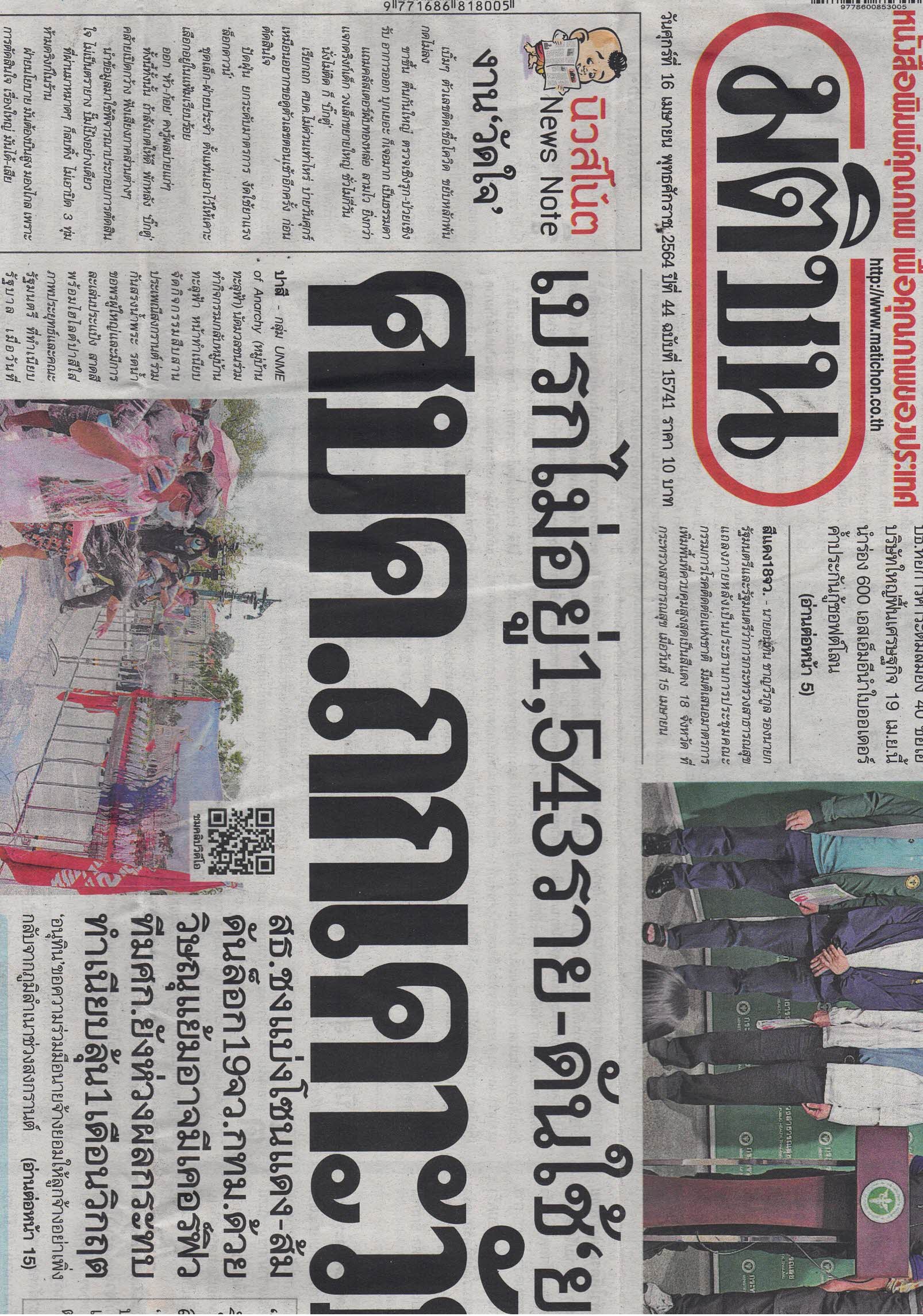 ข่าวประจำวันศุกร์ที่ 16 เมษายน 2564 หน้าที่ 1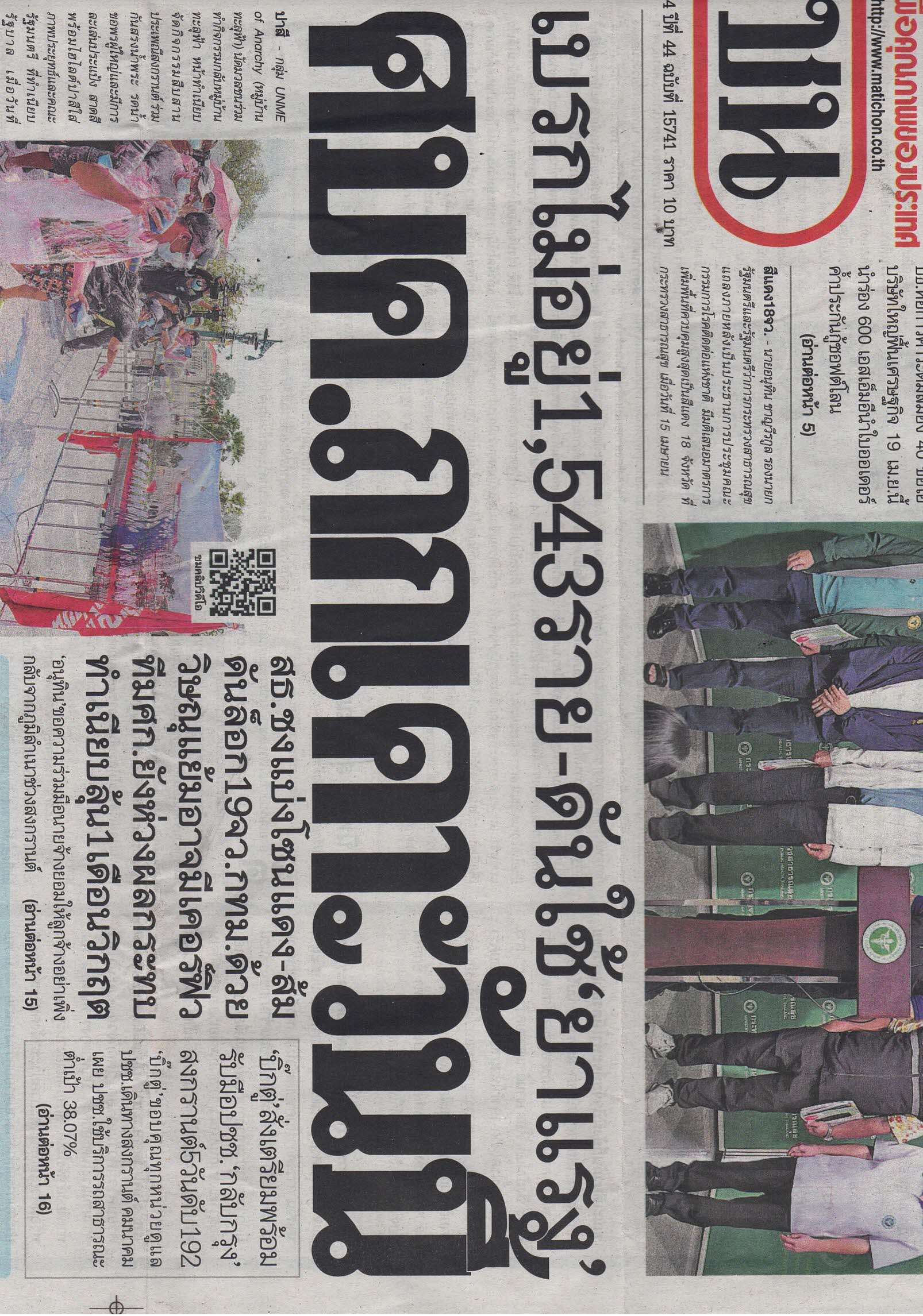 ข่าวประจำวันศุกร์ที่ 16 เมษายน 2564 หน้าที่ 1 (ต่อหน้า 15)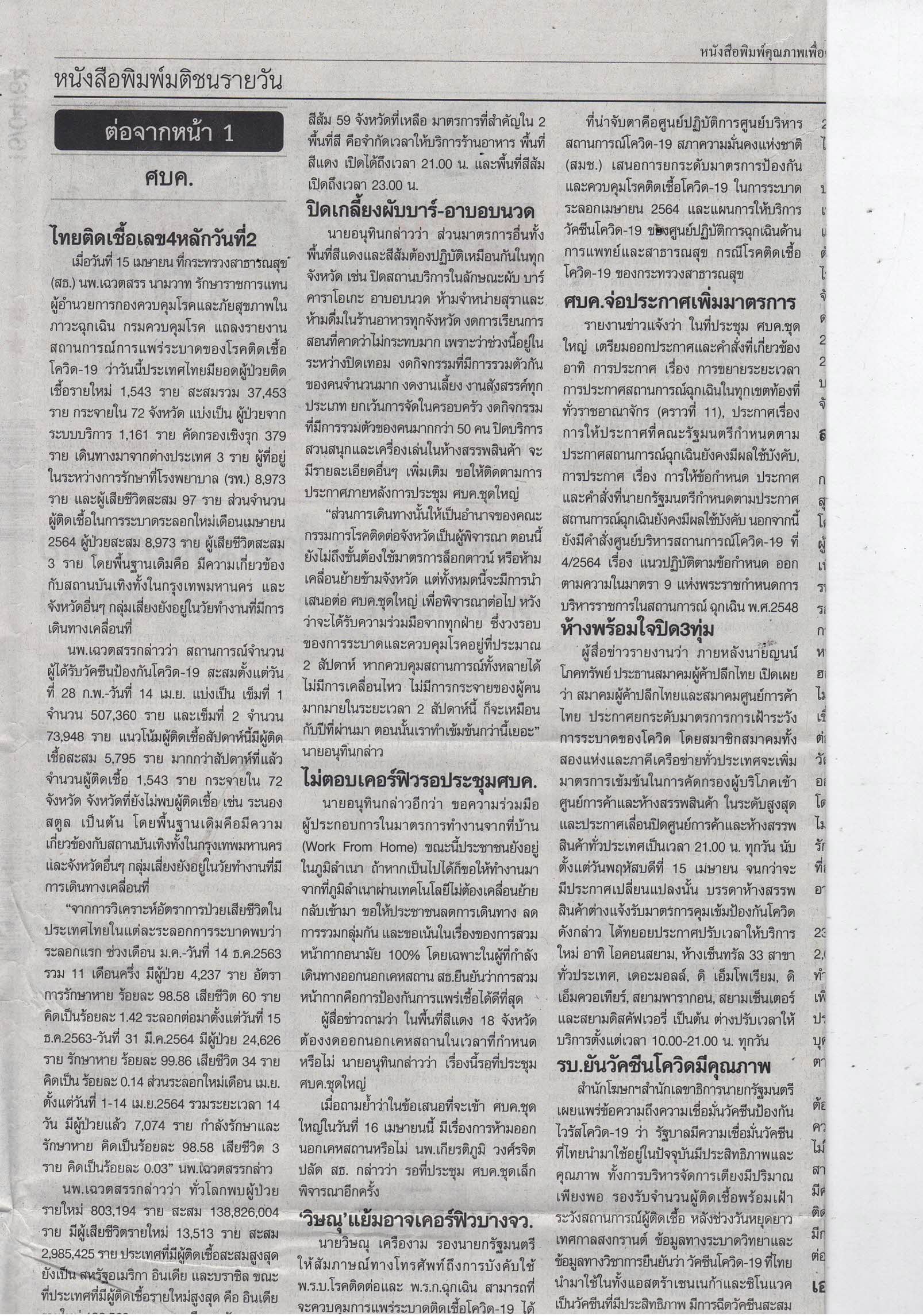 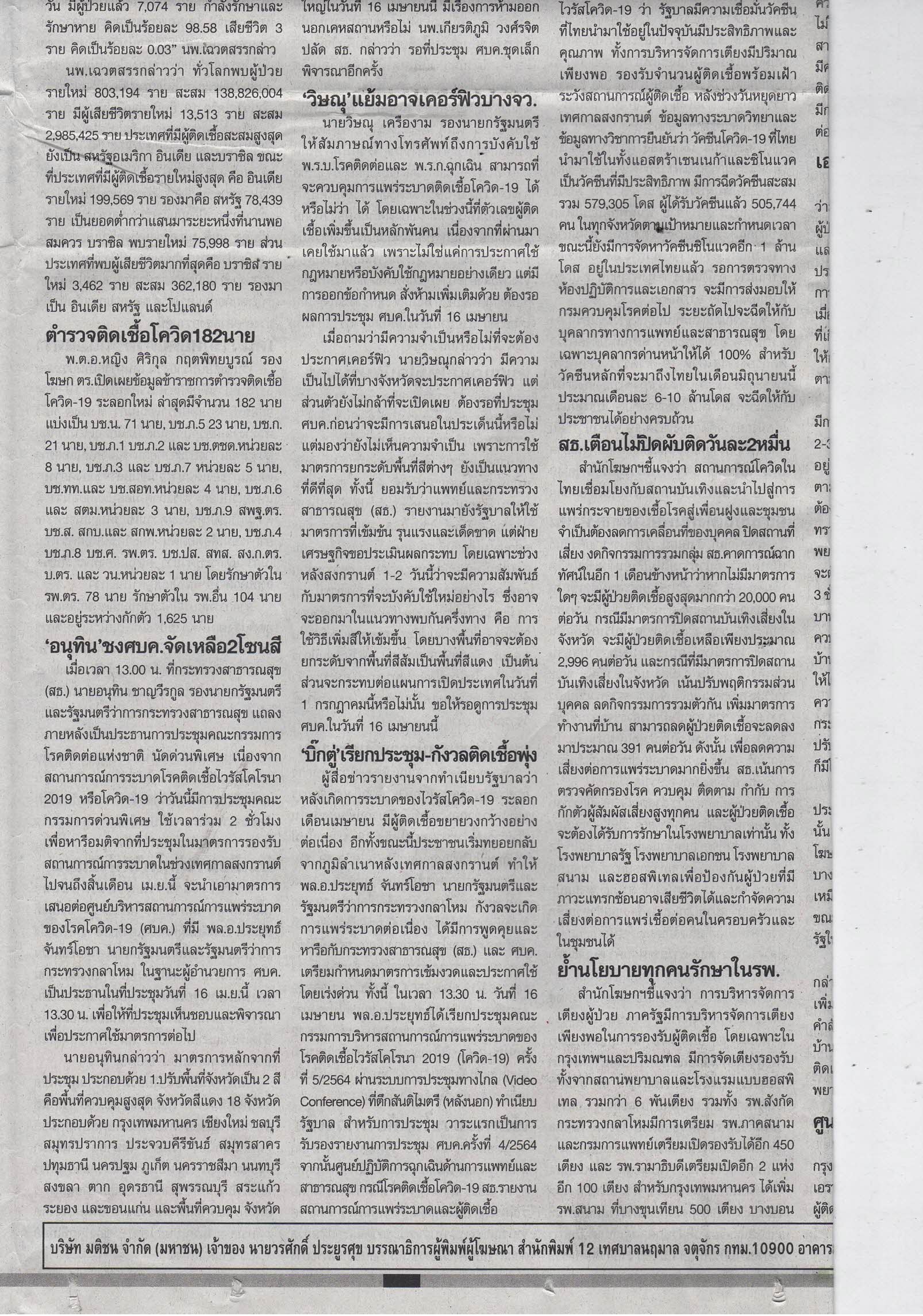 ข่าวประจำวันศุกร์ที่ 16 เมษายน 2564 หน้าที่ 1 (ต่อหน้า 15)ข่าวประจำวันศุกร์ที่ 16 เมษายน 2564 หน้าที่ 1 (ต่อหน้า 15)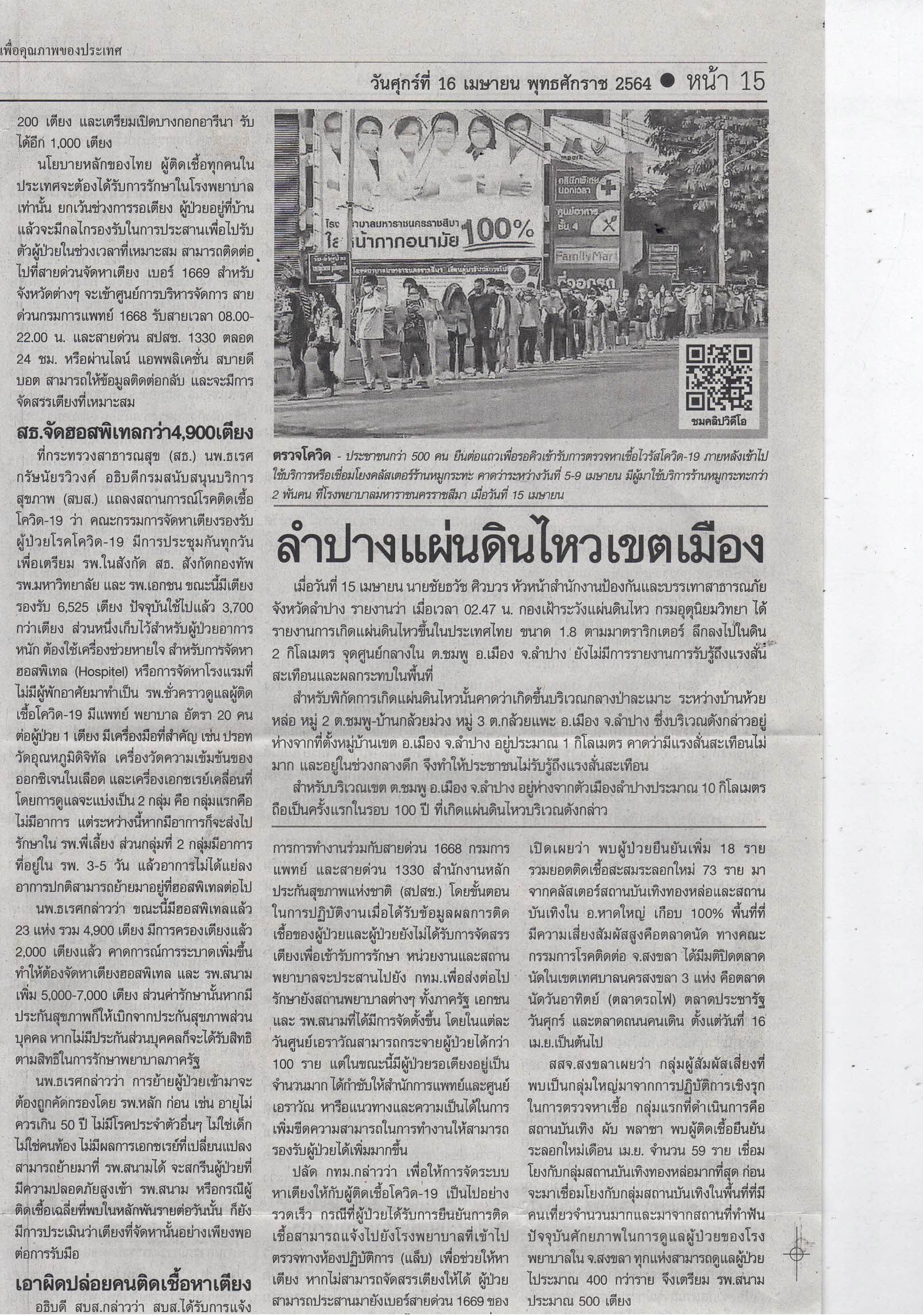 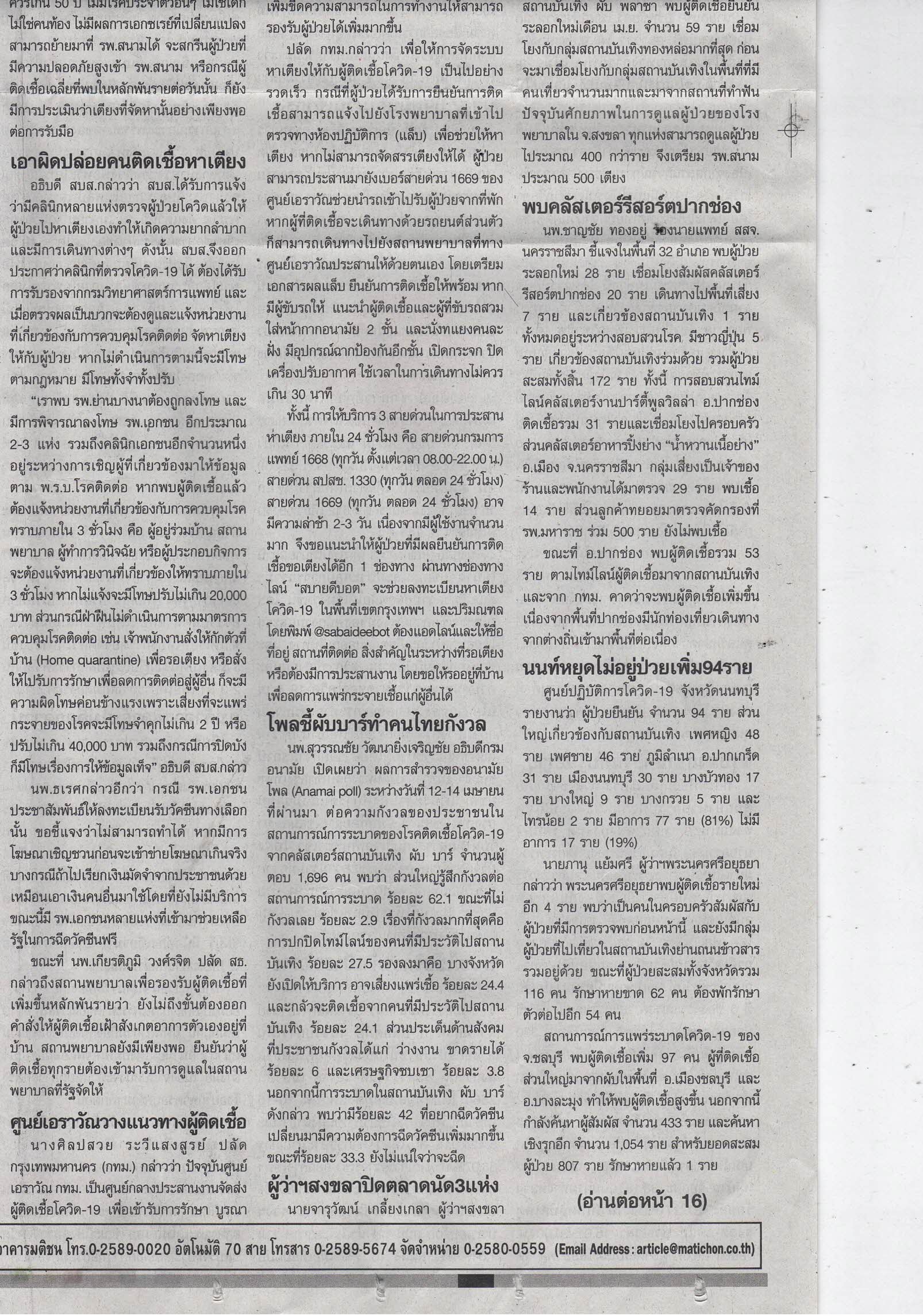 ข่าวประจำวันศุกร์ที่ 16 เมษายน 2564 หน้าที่ 1 (ต่อหน้า 15)ข่าวประจำวันศุกร์ที่ 16 เมษายน 2564 หน้าที่ 1 (ต่อหน้า 16)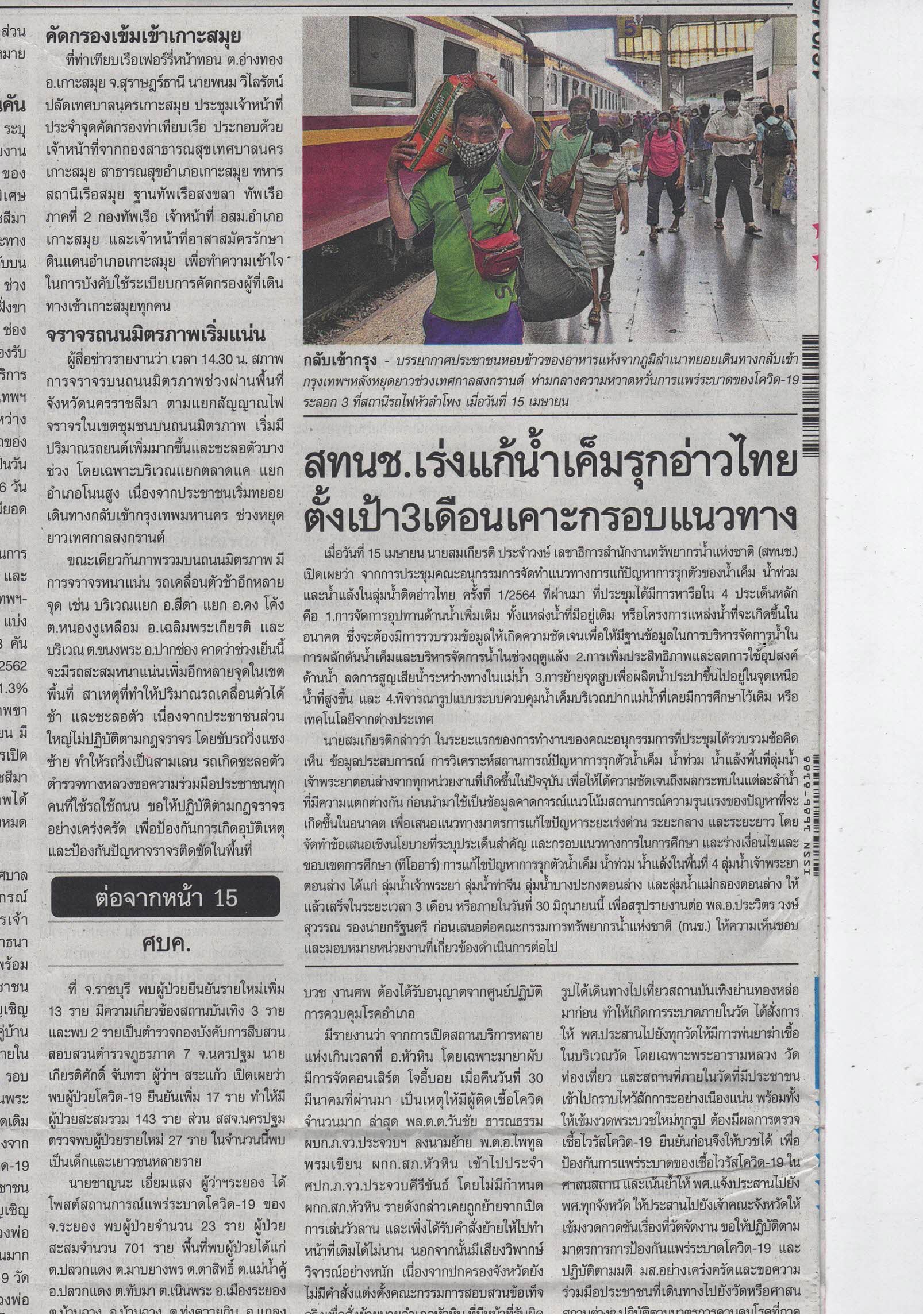 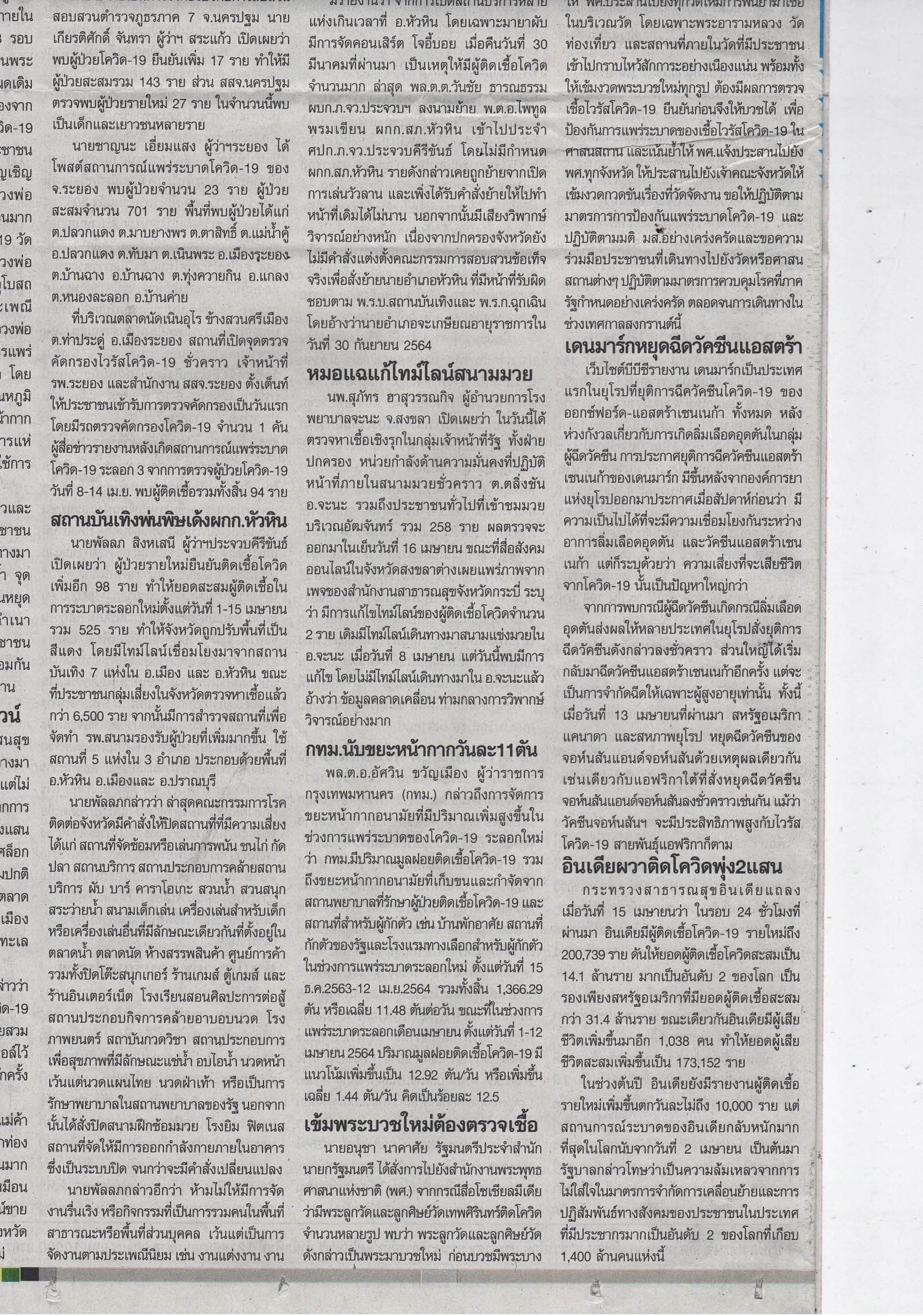 ข่าวประจำวันศุกร์ที่ 16 เมษายน 2564 หน้าที่ 1 (ต่อหน้า 16)ข่าวประจำวันศุกร์ที่ 16 เมษายน 2564 หน้าที่ 12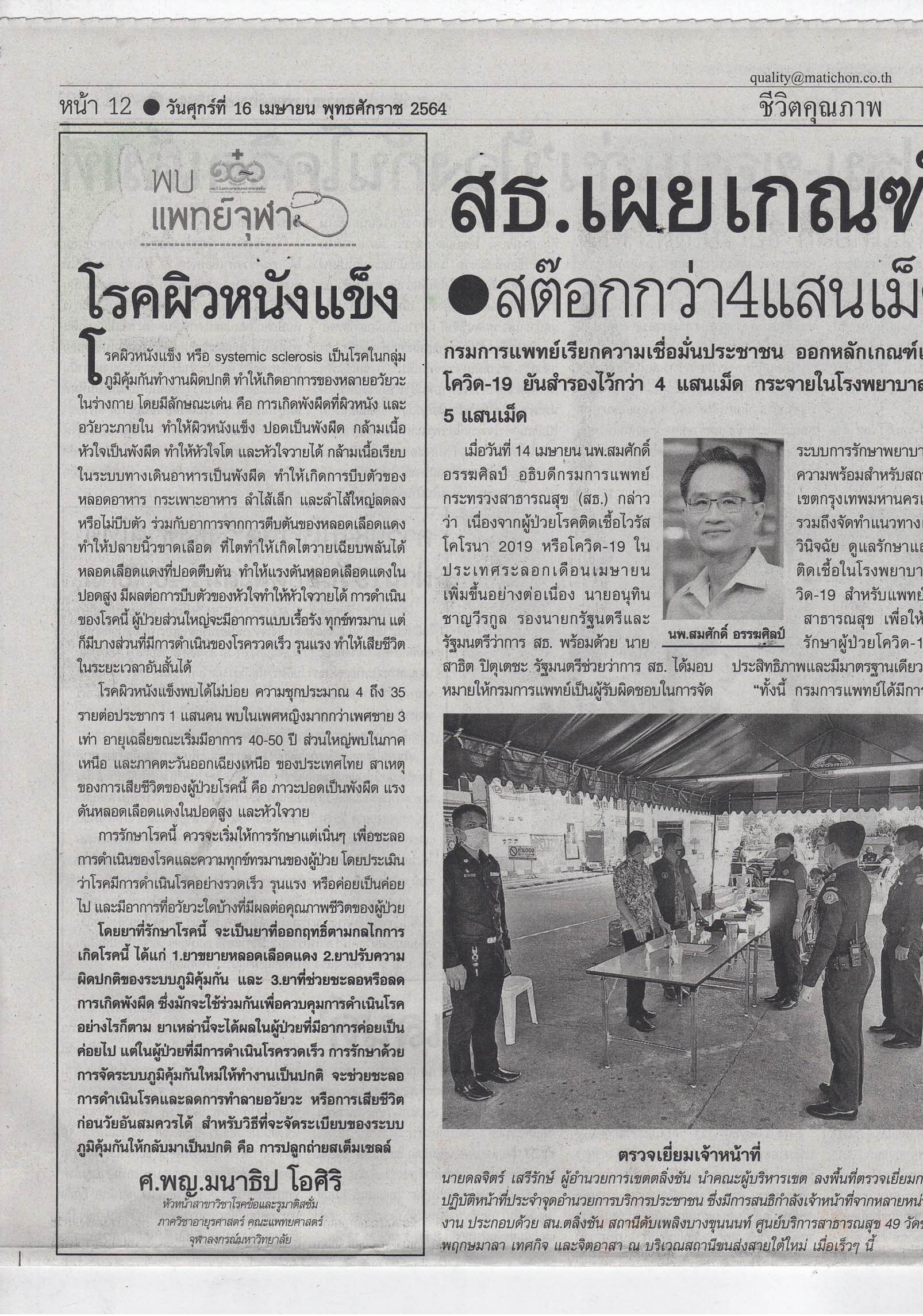 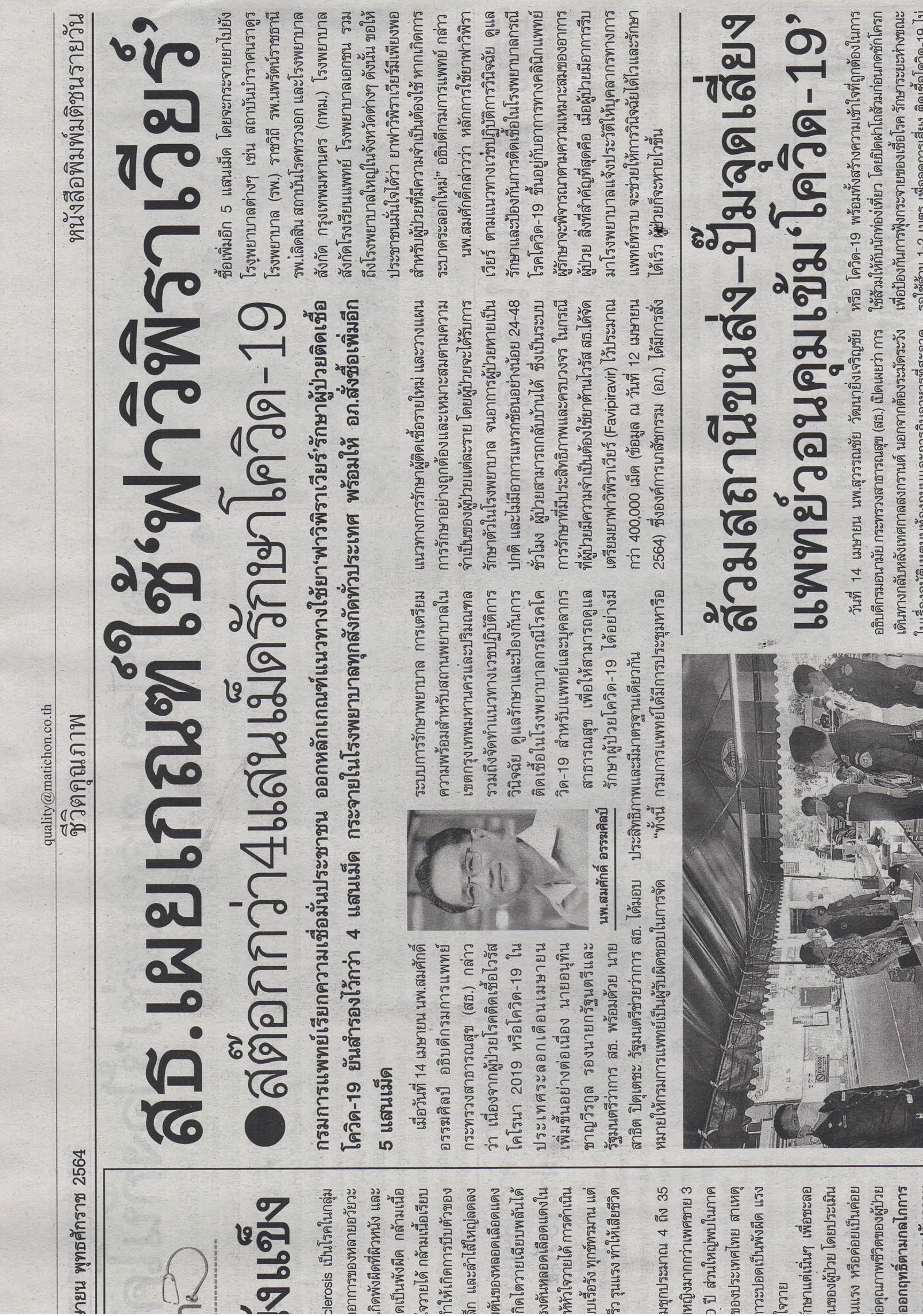 ข่าวประจำวันศุกร์ที่ 16 เมษายน 2564 หน้าที่ 12